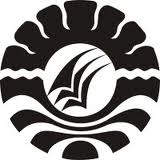 SKRIPSIPENGARUH SENSE OF HUMOR TERHADAP KOMUNIKASI INTERPERSONAL PADA ANGGOTA KOMUNITAS STAND UP COMEDY INDONESIA REGIONAL MAKASSARNURUL FAJRIANI1271042044FAKULTAS PSIKOLOGIUNIVERSITAS NEGERI MAKASSARMAKASSAR2016SKRIPSIPENGARUH SENSE OF HUMOR TERHADAP KOMUNIKASI INTERPERSONAL PADA ANGGOTA KOMUNITAS STAND UP COMEDY INDONESIA REGIONAL MAKASSARDiajukan Kepada Fakultas Psikologi Universitas Negeri Makassar Sebagai Persyaratan Memeroleh Gelar Sarjana Psikologi (S.Psi.)NURUL FAJRIANI1271042044FAKULTAS PSIKOLOGIUNIVERSITAS NEGERI MAKASSARMAKASSAR2016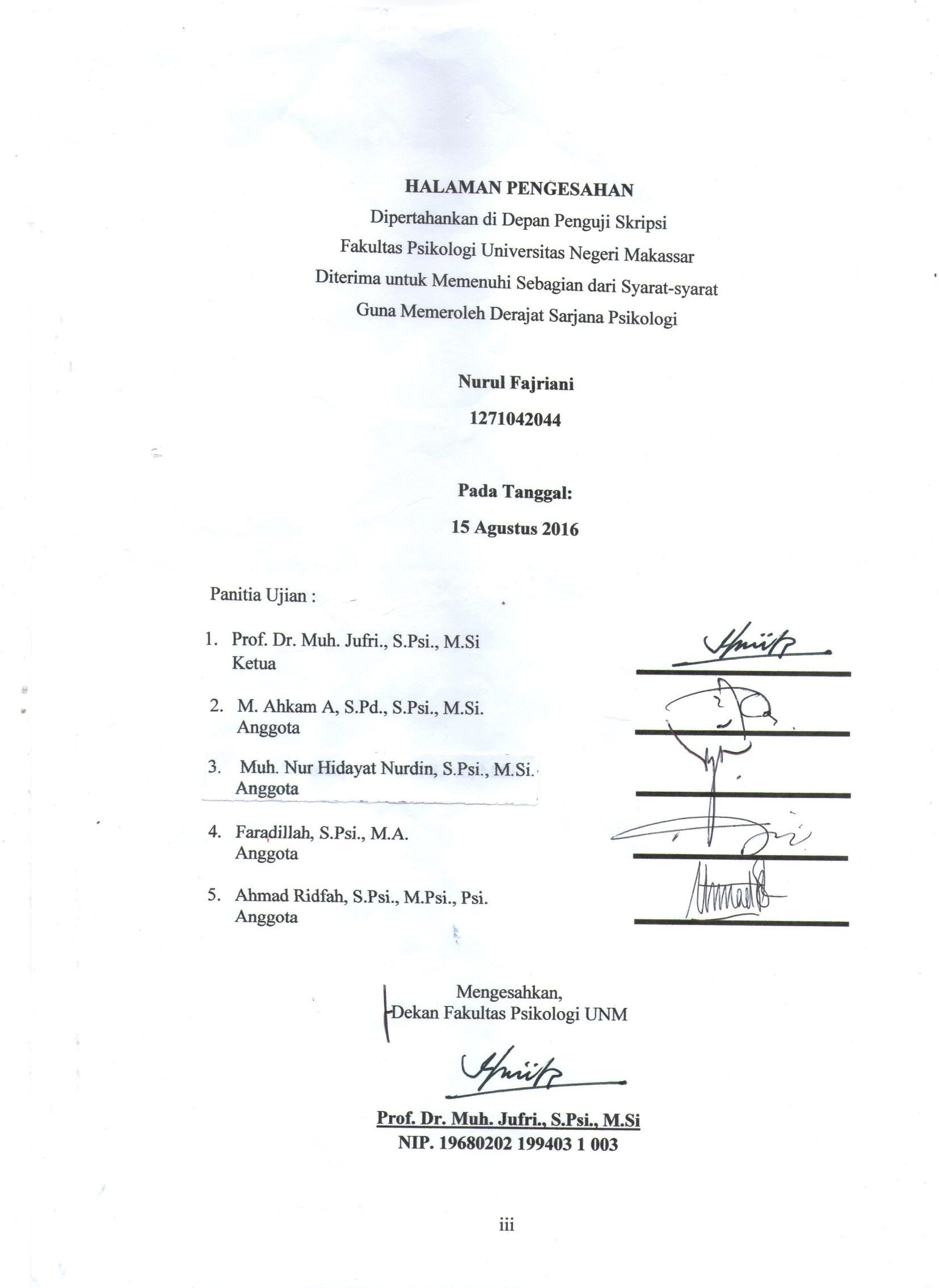 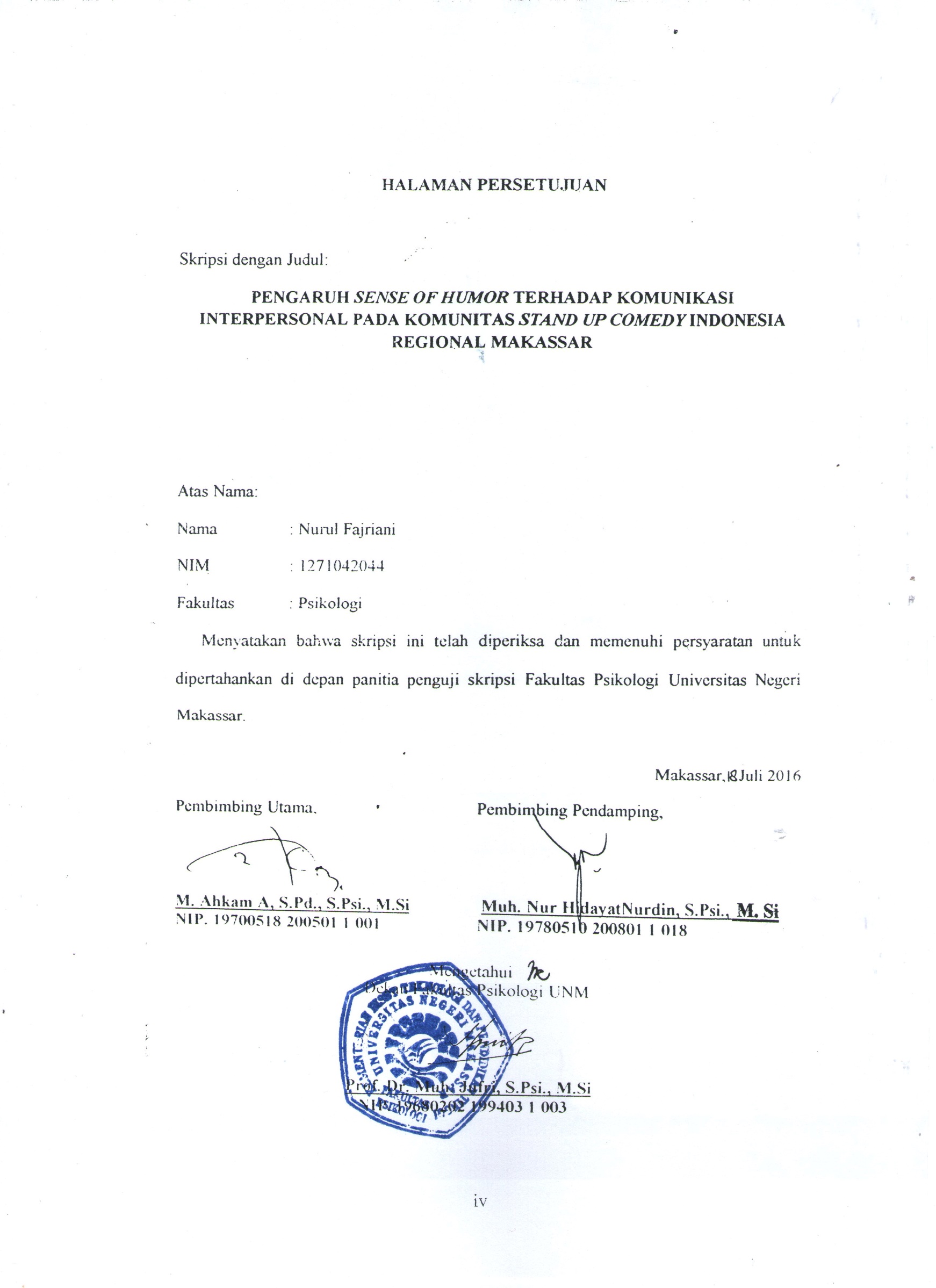 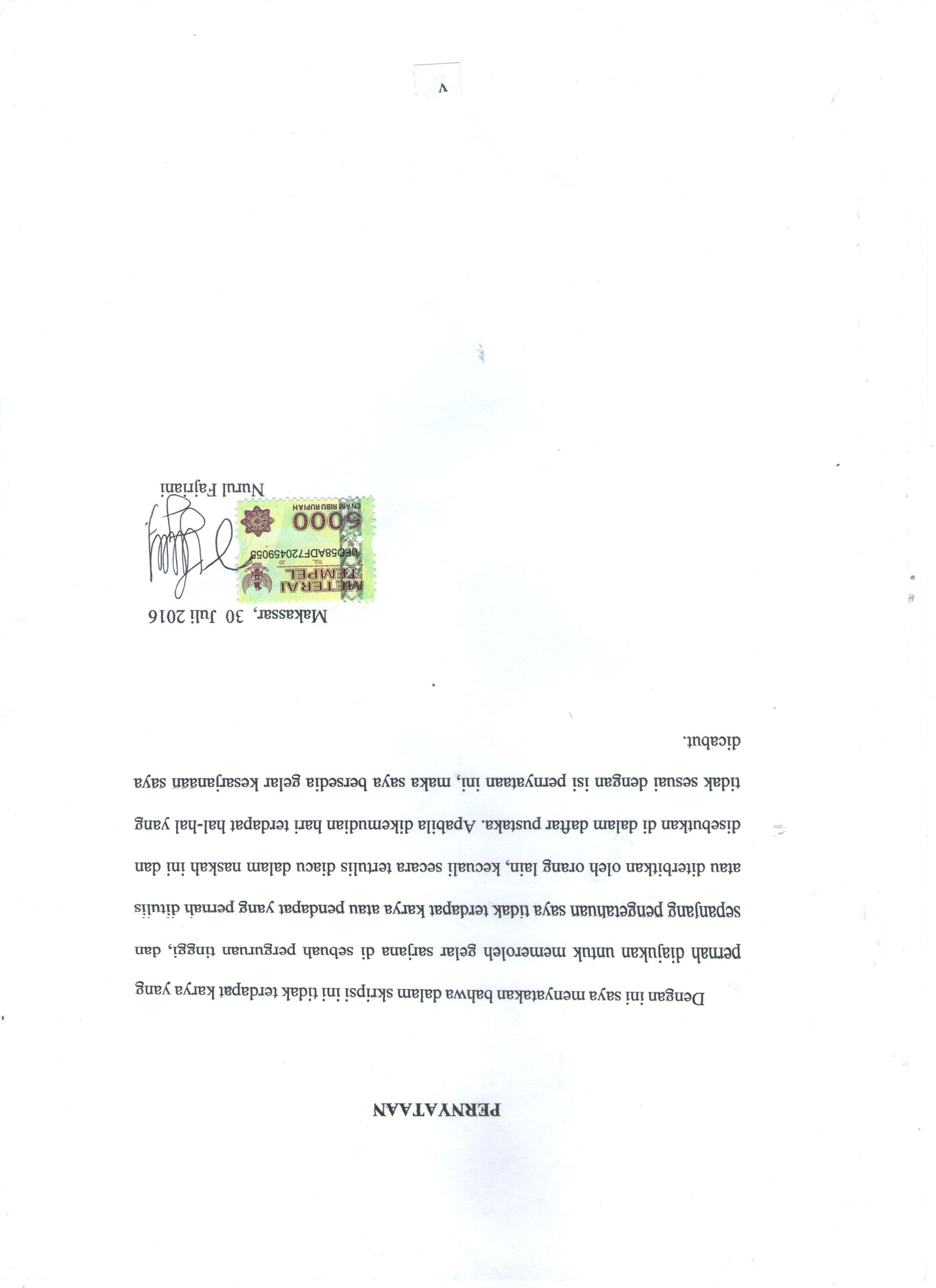 PERSEMBAHANPenulis persembahkan untuk kedua orangtua penulis Hj. Sumarni, S.Pd.I dan H. Arief DuppaSerta teman-teman penulis yang telah memberikan semangat dan dukungannya. MOTTOJangan biarkan bahagiamu bergantung pada orang lain, apalagi seesuatu yang bisa hilang dari dirimu (Daundatonius)Semua akan indah pada waktunya, dan waktu yang indah bisa kita percepat dengan perjuangan dan kerja keras (Daudatonius)Jangan malu menjadi yang berbeda, karena hal-hal baru bisa datang dari pemikiran orang yang memiliki sudut pandang yang berbeda (Nurul Fajriani)ABSTRAK Nurul Fajriani, M. Ahkam A, Muh. Nur Hidayat Nurdin. 2016. Pengaruh sense of humor terhadap komunikasi interpersonal pada anggota komunitas Stand Up Comedy Indonesia (SUCI) regional Makassar. Skripsi. Makassar. Fakultas Psikologi Universitas Negeri Makassar. Komunikasi interpersonal adalah proses interaksi dalam menyampaikan informasi antar individu. Kegagalan komunikasi dapat terjadi ketika individu berinteraksi dengan individu lain dengan menggunakan sense of humor yang bertujuan untuk menghibur, namun individu tersebut memberikan respon negatif. Penelitian ini bertujuan untuk mengetahui pengaruh sense of humor terhadap komunikasi interpersonal pada komunitas SUCI regional Makassar. Subjek penelitian ini adalah anggota komunitas SUCI regional Makassar yang berjumlah 50 orang (N = 50). Instrumen yang digunakan yaitu skala sense of humor yang diukur dengan Multidimensional Sense of Humor Scale (MSHS) dan skala komunikasi interpersonal yang disusun sendiri oleh peneliti. Analisis data yang digunakan adalah analisis regresi sederhana dan dengan bantuan aplikasi SPSS 22,00 for windows. Hasil analisis data yang telah dilakukan menunjukkan bahwa besarnya pengaruh antar variabel adalah R = 0,314 dengan nilai signifikansi p = 0,027 < 0,05. Hasil penelitian ini menunjukkan bahwa ada pengaruh sense of humor terhadap komunikasi interpersonal pada anggota komunitas SUCI regional Makassar. Penelitian ini diharapkan menjadi salah satu sarana dalam mengatasi masalah dalam berkomunikasi yang baik dengan melibatkan unsur sense of humor didalamnya agar proses komunikasi terkesan lebih santai dan menyenangkan.Keyword: sense of humor, komunikasi interpersonal, komunitas stand up comedy Indonesia. ABSTRACTNurul Fajriani, M. Ahkam A, Muh. Nur Hidayat Nurdin. 2016. The effect of sense of humor to the interpersonal communication on community members Stand Up Comedy Indonesia (SUCI) regional Makassar. Essay. Makassar. Faculty of Psychology, University of Makassar.Interpersonal communication is a process of interaction between individuals in conveying information. Communication failure can occur when people interact with other people by using a sense of humor that aims to entertain, but these individuals gave negative responses. The purpose of this study is to examine effect of sense of humor to interpersonal comunication in stand up comedy indonesia regional makassar community. Subject of this study are SUCI’s Makassar regional member (N=50). Instrumen in this study was measured by Multidimensional Sense of Humor (MSHS) and self made interpersonal communication scale by reasearcher. Data of this study was analyzed using simple regression analysis and using SPSS 22.00 for windows. The result in this study that the magnitude of strength the influence between both of variables R = 0.314, with a significance value of p = 0,027 < 0,05. The result of this study showed that there is effect of sense of humor to interpersonal communication in SUCI Makassar regional community’s member. This study is expected to be one of the means to tackle the problem in good communication with the involvement of elements of a sense of humor in it so that the communication process seem more relaxed and enjoyable. Keyword: sense of humor, interpersonal communication, community stand up comedy Indonesia.KATA PENGANTAR      Alhamdulillah, penulis ucapkan kepada Allah SWT, menandai rasa syukur penulis sehingga mampu menyelesaikan tugas akhir dengan judul Pengaruh Sense of Humor terhadap Komunikasi Interpersonal pada anggota Komunitas Stand Up Comedy Indonesia regional Makassar. Shalawat dan salam senantiasa terarah kepada Nabi Muhammad SAW. yang telah membawa kita dari lembah kehinaan menuju puncak kebahagiaan untuk umatnya.       Penelitian ini berkaitan dengan sense of humor dan komunikasi interpersonal. Komunikasi interpersonal adalah proses interaksi dalam menyampaikan informasi dari individu satu ke individu lain secara langsung dan sistematis. Individu dalam berinteraksi dengan orang lain tidak lepas dari masalah. Devito (1995) memaparkan bahwa salah satu aspek dalam menghadapi konflik dengan orang lain yaitu penggunaan humor, agar mampu mengurangi ketegangan yang terjadi. Kartika (2014) menambahkan bahwa proses komunikasi akan efektif ketika diawali dengan membicarakan sesuatu yang lucu dan individu lain memberikan tanggapan, agar proses komunikasi yang terjadi dapat lebih menyenangkan. Martin (Lopez & Snyder, 2003) berasumsi bahwa memiliki sense of humor mampu menilai individu sebagai orang yang tidak serius, sehingga dapat menertawakan dirinya sendiri dan mampu mempertahankan persepsi individu lain terhadapnya.       Penulis sadar bahwa terdapat banyak kekurangan dalam penulisan skripsi ini, sehingga dengan segala kerendahan hati penulis menerima berbagai kritik dan saran dari semua pihak agar penulisan skripsi ini dapat menjadi lebih baik. Izinkan penulis untuk mengucapkan terima kasih kepada semua orang-orang hebat yang telah memberikan dukungan kepada penulis, sehingga mampu menyelesaikan studi di Fakultas Psikologi UNM. Kepada kedua orangtua penulis Bapak H. Arief Duppa, dan Ibu Hj. Sumarni, S.Pd.I, terima kasih atas segala kebaikan dan kesabaran yang tak pernah henti diberikan kepada penulis, semoga selalu dalam lindungan Allah SWT, amin.Umar Arifin, Abdillah Setiawan, S.Pd.I, dan Putri Dewi, S.Pd.I, selaku kakak kandung penulis terima kasih atas kebaikan dan dukungan yang telah diberikan  kepada penulis.Bapak Prof. Dr. Muh. Jufri, S.Psi., M.Si., selaku Dekan Fakultas Psikologi UNM terima kasih atas didikan dan motivasi yang telah diberikan kepada penulis, baik secara langsung maupun tidak langsung. Semoga tetap dalam lindungan Allah SWT.Ibu Dr. Hj. Asniar Khumas, S.Psi., selaku Pembantu Dekan I Fakultas Psikologi UNM terima kasih atas didikan dan ilmu pengetahuan yang telah diberikan kepada penulis selama perkuliahan di Fakultas Psikologi UNM. Semoga tetap dalam lindungan Allah SWT.Ibu Widyastuti, S.Psi., M.Si., Psikolog., selaku Pembantu Dekan II Fakultas Psikologi UNM, terima kasih atas ilmu dan pengalaman yang telah diberikan kepada penulis, baik secara langsung ataupun tidak langsung. Bapak Muh. Ahkam, S.Pd., S.Psi., M.Si., selaku Pembantu Dekan III dan pembimbing utama penulis, terima kasih atas bimbingan dan perhatiannya selama ini, sehingga penulis dapat menyelesaikan skripsi. Semoga selalu dalam lindungan Allah SWT. Bapak Ahmad Yasser Mansyur, S.Ag S.Psi., M.Si., P.hD., selaku penasihat akademik penulis, terima kasih atas perhatian dan bimbingannya selama ini sejak dari semester awal sampai semester akhir. Semoga selalu dalam lindungan Allah SWT. Bapak Muh. Nur Hidayat Nurdin. S.Psi., M.Si., selaku pembimbing pendamping penulis. Terima kasih atas bimbingan dan perhatiannya selama ini, sehingga penulis dapat menyelesaikan skripsi ini. Semoga selalu dalam lindungan Allah SWT.Ibu Faradilla Firdaus, S.Psi., M.A., selaku dosen penguji penulis. Terimakasih atas saran dan kritikan yang bersifat membangun, agar skripsi penulis bisa lebih baik.Bapak Ahmad Ridfah, S.Psi., M.Psi., Psikolog., selaku dosen penguji penulis. Terimakasih atas saran dan kritikan yang bersifat masukan agar skripsi penulis bisa lebih baik.Seluruh Dosen Fakultas Psikologi UNM., Ibu Kurniati Zainuddin, S.Psi., M.A., Ibu Eva Meizara Puspita Dewi, S.Psi., M.Si., Psikolog., Bapak Drs. Muh. Daud, M.Si., Bapak Lukman, S.Psi., M.App. Psy., Bapak Dr. H. Ahmad, S.Ag., S.Psi., M.Si., Ibu Rohmah Rifani, S.Psi., M.Si., Psikolog ., Ibu Harlina Hamid, S.Psi., M.Si., M.Psi, Psikolog., Ibu Nurfitriany Fakhri, S.Psi., M.A., dan Ibu Asmulyani Asri, S.Psi., M.Psi., Psikolog., Ibu Ismarli Muis, S.Psi., M.Si., Psikolog, Ibu Nur Afni Indahari, S.Psi., M.Psi., Psikolog, Haerani Nur, S.Psi., M.Si, Ibu Hilwa Anwar, S.Psi., M.A., Psikolog, Ibu Dian Novita Siswanti, S.Psi., M.Si., M.Psi., Psikolog,  Bapak Basti, S.Psi., M.Si., Ibu Reskiani Mas Bakar, S.Psi., M.Psi., Psikolog, Ibu Dr. Sitti Murdiana., S.Psi., M.Psi., Psikolog., dan Ibu Andi Nasrawaty Hamid, S.Psi., M.A. Terima kasih atas ilmu dan pengalaman yang telah diberikan kepada penulis semoga ilmu yang telah diberikan bermanfaat dan dinilai sebagai amal jariyah. Seluruh Staf Tata Usaha Fakultas Psikologi UNM Ibu Vida, Kak Yus, Pak Basri, Ibu Diana, Ibu Marlina, Pak Sudi, Pak Fachri, Kak Yaya, dan Kak Indah. Terima kasih atas segala bantuan penulis yang berkaitan dengan administrasi selama perkuliahan dan pengurusan skripsi penulis di Fakultas Psikologi UNM.Staf Biro Skripsi Fakultas Psikologi UNM kak Wawan. Staf Laboratorium Fakultas Psikologi UNM kak Lela. Terima kasih atas segala bantuan kepada penulis yang berkaitan dengan administrasi Biro Skripsi dan Laboratorium di Fakultas Psikologi UNMKakak-kakak angkatan 2008-2011 Fakultas Psikologi UNM. Terima kasih atas ilmu dan pengalaman yang telah dibagi kepada penulis selama kuliah di Fakultas Psikologi UNM. Teman-teman angkatan 2012 (Psytwetion) atas keakraban dan kebersamaan yang telah terjalin dengan penulis. Teman-teman kelas D yaitu Hikma, Wia, Ifa, Eka, Ica, Putri, Try, Nita, Kikoy, Rika, Dian, Yayang, Ile, Firman, Fahmi, Dani, Yaya, Retno, Ila, Trya, Fitri, Fifi, Indra, Megi, Ari, Bisyri, Iccang, Metri, Zahra, Asti, April, Widi, Iga, Risma, Wiwi, Novi, Sappe, Rusydi, Fitrah, dan Abu. Terkhusus teman-teman sependeritaan Indar, Kasma, Nini, Miming, dan Rismi. Terima kasih telah berbagi berbagi tawa dan berbagi sedih, serta berbagi kebersamaan layaknya keluarga, semoga kita semua diberikan kesuksesan di dunia dan di akhirat, amin. Teman-teman dan kakak-kakak anggota dari komunitas stand up comedy Indonesia (SUCI) regional Makassar yang telah menjadi subjek pada penelitian penulis, terima kasih telah meluangkan waktu untuk mengisi skala penulis. Terima kasih kepada Sulfiani, Ani dan H. Yusran, selaku saudara (i) ipar penulis, serta Ocang, Abdullah, Ija, Syahla, Khumairah, Sabila, Al, Dihya dan Rifki, selaku keponakan penulis, yang telah memberikan dukungan serta berbagi kebahagiaan dengan penulis. Teman-teman line up “Jam Istirahat” yaitu Adry, Aldhy, Patri, Yayat, Luthfi, Alli, dan Brata. Terimakasih telah rela berbagi tawa dan memberikan dukungan untuk penulis agar menyelesaikan skripsi ini serta terima kasih telah menjadikan penulis menjadi bagian dari kalian, viva la comtung!Teman-teman Exacter dan Lovers DDI Lilbanat Parepare, khususnya Umi, Dira, Ni’mah, Ika, Fifa, Yayi, Mimi, Tuti terima kasih tetap menjaga silatuhrami sampai sekarang dengan penulis dan dukungan serta motivasi yang telah diberikan sehingga penulis dapat menyelesaikan skripsi ini. Teman-teman Posko KKN Kelurahan Rappang Kecamatan Panca Rijang, yaitu Wulan, Inna, Ani, Aswar, Ari, Sail, Ryan, dan Lukman. Terima kasih telah memberikan pengalaman kepada penulis, semoga kita semua diberikan kesuksesan dunia dan akhirat.      Akhir kata terima kasih kepada semua pihak yang telah memberikan bantuan, dukungan, serta motivasi kepada penulis sehingga skripsi ini dapat terselesaikan. Tidak dipungkiri skripsi ini diluar dari kata sempurna, sehingga penulis mengaharapkan masukan demi kesempurnaan skripsi ini. 					                           Makassar, 07 Agustus 2016								Nurul FajrianiDAFTAR ISIHalamanHALAMAN SAMPUL JUDULHALAMAN DALAM JUDUL	iiHALAMAN PENGESAHAN 	iiiHALAMAN PERSETUJUAN 	ivHALAMAN PERNYATAAN	vHALAMAN PERSEMBAHAN	viHALAMAN MOTO 	viiABSTRAK	viiiABSTRACT	ixKATA PENGANTAR 	xDAFTAR ISI	xviDAFTAR GAMBAR 	xxDAFTAR TABEL 	xxiDAFTAR LAMPIRAN	xxiiBAB I  PENDAHULUAN 	1Latar Belakang	1Rumusan Masalah	7Tujuan Penelitian 	7Manfaat Penelitian	7BAB II TINJAUAN PUSTAKA	9Komunikasi Interpersonal	9Definisi Komunikasi Interpersonal	9Aspek-aspek Komunikasi Interpersonal	10Tujuan Komunikasi Interpersonal	11Sense Of Humor	12Definisi Sense Of Humor	12Aspek-aspek Sense Of Humor	14Jenis-jenis Sense Of Humor	15Fungsi-fungsi Sense Of Humor	16Pengaruh Sense of Humor terhadap Komunikasi Interpersonal	19Kerangka Pikir	21Hipotesis	23BAB III METODE PENELITIAN	24Identifikasi Variabel Penelitian	24Definisi Operasional Variabel	24Komunikasi Interpersonal	24Sense Of Humor	24Populasi dan Sampel	25Populasi	25Sampel	25Teknik Pengumpulan Data	26Skala Sense Of Humor	26Skala Komunikasi Interpersonal	28 Validitas dan Reliabilitas	30Korelasi Aitem Total	30Daya diskriminasi aitem sense of humor	30Daya diskriminasi aitem komunikasi interpersonal	31Validitas	32Reliabilitas	33Reliabilitas untuk skala sense of humor	34Reliabilitas untuk skala komunikasi interpersonal	34Teknik Analisis Data	35Analisis Deskriptif	35Uji Prasyarat	35Uji Normalitas	35 Uji Linieritas	36Uji Hipotesis	36Tahap Pelaksanaan Penelitian	37Tahap Persiapan	37Tahap Uji Coba dan Pengumpulan Data	38Tahap Analisis Data	39BAB IV HASIL DAN PEMBAHASAN	40Hasil Analisis Deskriptif	40Deskripsi Subjek Penelitian	40Deskripsi Data Penelitian	41Deskriptif data variabel sense of humor	42Deskriptif data variabel komunikasi interpersonal	43Hasil Uji Asumsi dan Hipotesis	45Uji Normalitas	45Uji Linearitas	45Uji Hipotesis	46C. Pembahasan	47Gambaran Deskriptif sense of humor	47Gambaran deskriptif komunikasi interpersonal	49Pengaruh sense of humor terhadap komunikasi interpersonal	50BAB V KESIMPULAN DAN SARAN	54Kesimpulan	54Saran	54DAFTAR PUSTAKA	56Riwayat HidupDAFTAR GAMBARHalaman Gambar 1. Kerangka Pikir Penelitian	24Gambar 2. Pengaruh Sense Of Humor terhadap Komunikasi Interpersonal	25DAFTAR TABELHalamanTabel 1. Blue print skala sense of humor sebelum uji coba 	28 Tabel 2. Blue print skala komunikasi interpersonal sebelum uji coba 	30Tabel 3. Blue Print skala sense of humor setelah Uji Coba 	31Tabel 4. Blue Print skala komunikasi interpersonal setelah uji coba 	32Tabel 5. Kategorisasi norma 	35Tabel 6. Deskripsi jenis kelamin subjek 	40Tabel 7. Deskripsi usia subjek 	41 Tabel 8. Deskripsi data hipotetik variabel sense of humor	42Tabel 9. Kategorisasi dan skor variabel sense of humor 	43Tabel 10. Deskripsi data hipotetik Komunikasi Interpersonal 	44Tabel 11. Kategorisasi dan interpretasi skor variabel komunikas interpersonal 	44Tabel 12. Hasil uji normalitas …….	45Tabel 13. Hasil uji linieritas 	46Tabel 14. Hasil uji hipotesis 	46DAFTAR LAMPIRANHalamanLampiran 1. Skala Sense of Humor Sebelum Uji Coba .....................................60Lampiran 2. Skala Komunikasi Interpersonal Sebelum Uji Coba	63Lampiran 3. Aiken’s V Sense of Humor	66Lampiran 4. Aikens’s V Komunikasi Interpersonal	68Lampiran 5. Tabulasi Data Sense of Humor Sebelum Uji Coba	69Lampiran 6. Tabulasi Data Komunikasi Interpersonal Sebelum Uji Coba	71Lampiran 7. .Skala Sense of Humor Setelah Uji Coba 	73Lampiran 8.  Skala Komunikasi Interpersonal Setelah Uji Coba	75Lampiran 9. Tabulasi Data Skala Sense of Humor Penelitian	77Lampiran 10. Tabulasi Data Komunikasi Interpersonal Setelah Uji Coba 	79Lampiran 11. Analisis Deskripsi Data Penelitian 	82Lampiran 12. Validitas dan Reliabilitas Skala Sense Of Humor Sebelum Uji Coba 	83Lampiran 13. Validitas dan Reliabilitas Skala Komunikasi Interpersonal Sebelum Uji Coba 	84Lampiran 14. Validitas dan Reliabilitas Skala Sense Of Humor Setelah Uji Coba 	86Lampiran 15 Validitas dan Reliabilitas Skala Komunikasi Interpersonal Setelah Uji Coba 	87Lampiran 16. Uji Linieritas 	88Lampiran 17. Uji Normalitas 	89Lampiran 18. Uji Hipotesis Analisis Regresi Sederhana 	89Lampiran 19. Data Subjek Penelitian 	92Administrasi Persuratan BAB IPENDAHULUANLatar Belakang     Keberlangsungan hidup setiap individu tidak terlepas dari hubungannya dengan individu lain. Semua individu saling membutuhkan dalam menjalani kehidupan di setiap harinya. Manusia sebagai makhluk homo sapiens yang berarti bahwa dalam menjalani kehidupan akan membutuhkan orang lain dalam berinteraksi, saling menolong, menjalin interaksi antarpribadi dan sebagainya. Ikhsanudin (2012) mendefinisikan bahwa komunikasi sebagai proses menyampaikan informasi bersifat timbal-balik dari satu individu ke individu lain, yang dilakukan dengan cara tatap muka. Manusia dan komunikasi merupakan dua hal yang tidak dapat dipisahkan, karena pada dasarnya syarat terjadinya komunikasi adalah adanya individu yang bertindak sebagai komunikator atau pemberi informasi dan individu lain yang bertindak sebagai komunikan melalui cara-cara tertentu.      Cangara (2010) memaparkan bahwa terdapat empat tipe komunikasi, salah satunya yaitu komunikasi interpersonal. Komunikasi interpersonal adalah proses komunikasi yang terjadi antara dua orang atau lebih yang saling bertukar informasi, baik secara tatap muka maupun melalui media komunikasi lainnya. Walgito (2010) menjelaskan bahwa manusia sebagai makhluk sosial yang memiliki hubungan timbal balik dengan individu lain dan lingkungannya, keduanya memiliki hubungan saling memengaruhi.      Sarwono (1999) mengemukakan bahwa interaksi interpersonal yang dilakukan bertujuan untuk bertukar informasi atau pengetahuan antara individu satu dengan individu lain yang akan berlangsung selama masa kehidupan manusia. Individu dalam berinteraksi dengan individu lain juga dilatarbelakangi karena adanya daya tarik lawan bicaranya, atau adanya hubungan dua arah yang terjadi. Komunikasi interpersonal merupakan tahapan awal dalam membentuk hubungan interpersonal dengan orang lain. Supratiknya (1995) menjelaskan bahwa komunikasi interpersonal dapat dikatakan efektif ketika komunikan dapat memahami dan menginterpretasikan informasi yang disampaikan oleh komunikator.      Individu dalam berinteraksi dengan orang lain tidak lepas dari masalah, baik itu masalah kecil sampai masalah yang besar. Kartika (2014) mengemukakan bahwa dalam menjalin suatu hubungan dengan orang lain, dapat memunculkan masalah ataupun konflik karena adanya kesalahpahaman dalam berinteraksi, sehingga berdampak saling tidak berkomunikasi. Rakhmat (2012) memaparkan bahwa kegagalan dalam melakukan komunikasi interpersonal dipengaruhi oleh adanya persepsi interpersonal yang salah, yaitu bersifat subjektif terhadap individu yang menyampaikan informasi.     Devito (1995) memaparkan bahwa salah satu aspek dalam menghadapi konflik dengan orang lain yaitu penggunaan humor, agar mampu mengurangi ketegangan yang terjadi. Kartika (2014) menambahkan bahwa proses komunikasi akan efektif ketika diawali dengan membicarakan sesuatu yang lucu dan individu lain memberikan tanggapan, agar proses komunikasi yang terjadi dapat lebih menyenangkan. Berdasarkan asumsi tersebut dapat dikatakan bahwa sense of humor mampu memberikan dampak positif jika terjadi konflik dalam suatu hubungan, atau mampu memberikan banyak pengatasan masalah yang efektif ketika mengalami stres (Barelds & Dijkstra, 2010).     Barelds dan Dijkstra (2010) menambahkan bahwa salah satu dari empat aspek sense of humor yang dikemukakan oleh Thorson dan Powell adalah aspek tingkat individu menghargai suatu humor. Aspek tersebut memiliki hubungan positif dalam terciptanya hubungan interpersonal yang berkualitas.  Individu yang memiliki rasa humor yang baik berpotensi dalam membuat orang lain tertarik dan mampu memengaruhi persepsi interpersonal orang lain (McGee & Shevlin, 2009). Martin (Lopez & Snyder, 2003) berasumsi bahwa individu yang memiliki sense of humor dinilai sebagai individu yang mampu menghibur diri sendiri, sehingga dapat mempertahankan persepsi mengenai hal tersebut terhadap individu lain tersebut.       Kegagalan berkomunikasi secara interpersonal mampu mengakibatkan perasaaan tersinggung yang dialami oleh anggota, sehingga ada anggota yang keluar dari komunitas. Perbedaan pendapat antaranggota juga dapat memunculkan tidak saling berkomunikasinya anggota di komunitas. Misalnya, ketika dilakukan rapat untuk membuat suatu keputusan dalam komunitas, terdapat banyak pendapat dari para anggota. Namun, keputusan yang diambil berdasarkan suara terbanyak dan mempertimbangkan baik dan buruk dari keputusan tersebut. Pihak yang tidak setuju terhadap keputusan tersebut merasa tersinggung dan mengakibatkan ada anggota yang memilih untuk keluar dari komunitas. Hasil penelitian sebelumnya yang telah dilakukan oleh Zillman dan Cantor (Liu, 2012) mengatakan dalam beberapa jenis humor dapat merusak individu itu sendiri dan hubungannya dengan orang lain. Misalnya, ketika individu berinteraksi dengan individu lain dengan menggunakan humor yang bertujuan untuk mengejek, namun individu tersebut memberikan respon negatif seperti tersinggung atau marah.     Perbedaan individu ketika memberikan respon saat berinteraksi dapat merusak hubungannya dengan orang lain. Pada dasarnya, setiap individu memiliki perasaan, namun berbeda dalam memberikan respon dari perkataan orang lain. Hal tersebut terbukti ketika peneliti memberikan beberapa pertanyaan kepada 14 anggota komunitas SUCI regional Makassar, 8 diantaranya menjawab pernah merasa tersinggung, jika di-bully oleh anggota lain yaitu sebanyak 57,1 %. Selain itu, terdapat 12 anggota yang merasa kaku ketika membicarakan sesuatu yang lucu kepada anggota yang lebih tua darinya, yaitu sebanyak 87, 7 %.        Berdasarkan hasil wawancara yang telah dilakukan, dapat digambarkan bahwa pola komunikasi interpersonal yang terjadi dalam komunitas Stand Up Comedy Indonesia regional Makassar (SUCI) regional Makassar selalu melibatkan dan memunculkan tawa, karena setiap anggota selalu memiliki bahan lelucon yang berbeda-beda dan diceritakan ke anggota lain. Kondisi seperti ini terus menerus terjadi, walaupun ketika sedang rapat yang membicarakan sesuatu yang penting. Berdasarkan lelucon yang disampaikan anggota kepada anggota lain dapat menghasilkan respon yang negatif berupa tersinggung.      Pada komunitas SUCI terdapat istilah Comedy Buddy (Combud) yaitu proses ketika para anggota saling memberikan saran terhadap materi stand up comedy pada setiap anggota, agar penampilan berikutnya bisa lebih baik. Berdasarkan hasil wawancara yang telah dilakukan, dapat dicontohkan bahwa terdapat faktor lain yang membuat anggota komunitas merasa tersinggung, ketika anggota lain memberikan respon negatif seperti mengatakan bahwa materi stand up comedy yang ditampilkan tidak membuat audience tertawa, atau bahkan meremehkan penampilan, bukan memberikan saran dan perbaikan atau mengadakan combud.      Stand up comedy adalah salah satu bentuk komedi yang mengarah pada penyampaian keresahan ataupun berupa emosi negatif tentang peristiwa tertentu namun disampaikan secara komedi, sehingga orang yang mendengarkan dapat menerima keresahan yang dialami, dan disisi lain dapat menghibur orang lain. Maulana (2015) mengatakan bahwa stand up comedy berhubungan dengan komunikasi interpersonal baik di belakang maupun di atas panggung. Pada dasarnya terdapat anggota komunitas yang melakukan combud pada anggota lain, yaitu menceritakan dan meminta saran terhadap materi baru yang didapatkan sebelum disampaikan kepada audience. Selain itu, komunikasi interpersonal juga digunakan di atas panggung, ketika stand up comedian berusaha menyampaikan materinya agar informasi yang ingin disampaikan diterima dengan baik, dan menghasilkan tawa audience.      Komunitas Stand Up Comedy Indonesia (SUCI) regional Makassar adalah salah satu dari 112 komunitas SUCI yang ada di Indonesia yang terbentuk pada tanggal 22 Februari 2013 (http://standupindo.com/). Berdasarkan hasil wawancara yang telah dilakukan, dapat disimpulkan bahwa komunitas SUCI regional Makassar merupakan suatu perkumpulan orang-orang yang memiliki ketertarikan sama terhadap stand up comedy dan senang dengan hal-hal yang berhubungan dengan humor, senang bergaul dengan orang-orang yang menyukai humor, serta ingin mengembangkan bakat untuk membuat orang lain tertawa dengan mahir berstand up comedy di depan umum.      Andrew (2010) menambahkan bahwa komunikasi yang terjadi antarindividu dalam komunikasi antarbudaya, humor mampu bertindak sebagai pengaruh yang kuat dalam mencairkan suasana yang awalnya tegang, dan menciptakan hubungan interpersonal dengan orang lain. Duncan (Romero & Pescosolido, 2008) mengemukakan bahwa humor dapat berkonstribusi penting pada suatu kelompok, karena memberikan dampak positif dalam membentuk kohesi dan komunikasi antar anggota kelompok. Martin dan Yip (2005) mengemukakan bahwa sense of humor berkaitan dengan kecerdasan intelegensi dan kemampuan individu dalam berinteraksi dengan orang lain. Secara luas, dapat didefinisikan bahwa humor mengarah pada suatu hal yang diucapkan atau tindakan individu yang terkesan lucu serta mengundang tawa dari orang lain (Martin, 2007).         Berdasarkan asumsi tersebut maka peneliti ingin meneliti tentang pengaruh sense of humor terhadap komunikasi interpersonal sekaligus membahas dan mengkaji lebih dalam tentang pengaruh sense of humor terhadap komunikasi interpersonal pada anggota komunitas SUCI regional Makassar. Rumusan Masalah     Berdasarkan latar belakang yang telah dituliskan di atas, maka rumusan masalah dalam penelitian ini adalah apakah terdapat pengaruh sense of humor terhadap komunikasi interpersonal anggota komunitas Stand Up Comedy Indonesia Regional Makassar ?Tujuan Penelitian    Adapun tujuan dari penelitian ini dilakukan adalah untuk mengetahui pengaruh sense of humor terhadap komunikasi interpersonal pada komunitas Stand Up Comedy Indonesia Regional Makassar. Manfaat PenelitianManfaat Teoretis     Penelitian ini diharapkan dapat memberikan tambahan informasi mengenai pengaruh sense of humor terhadap komunikasi interpersonal dalam pengembangan teori yang berkaitan dengan disiplin ilmu psikologi sosial.Manfaat Praktis Bagi masyarakat umum, penelitian ini diharapkan mampu menjadi salah satu sarana mengatasi masalah dalam berkomunikasi dengan orang lain yang baik dengan melibatkan unsur sense of humor didalamnya agar proses komunikasi terkesan lebih santai dan menyenangkan. Bagi komunitas Stand Up Comedy Indonesia khususnya pada regional Makassar, penelitian ini dapat dapat membantu para anggota untuk menjalin komunikasi interpersonal dengan anggota lain dengan menggunakan sense of humor tanpa menimbulkan dampak negatif seperti tersinggung atau marah. Bagi calon peneliti, penelitian ini dapat menjadi acuan untuk meneliti dalam melakukan penelitian dengan tema sense of humor.BAB IITINJAUAN PUSTAKAKomunikasi InterpersonalDefinisi Komunikasi Interpersonal     Maulana dan Gumelar (2013) mengemukakan bahwa komunikasi interpersonal adalah komunikasi yang terjadi pada dua individu atau lebih, yang satu bertindak sebagai komunikator dan yang satunya bertindak sebagai komunikan. Komunikasi interpersonal adalah interaksi antarindividu yang mampu menerima respon dari individu lain secara langsung, baik verbal atau non verbal. Devito (1995) mendefinisikan komunikasi interpersonal yaitu interaksi yang terdiri atas dua orang atau lebih yang memiliki hubungan yang telah terbentuk sebelumnya. Misalnya komunikasi interpersonal yang terjadi antara anak dan orang tua, karyawan dan atasan, murid dan guru, dan lain-lain.      Solomon dan Theiss (2013) mengemukakan bahwa komunikasi interpersonal merupakan komunikasi yang terjadi oleh dua orang atau lebih yang didalamnya membangun hubungan interpersonal. Ramadanty (2014) menjelaskan bahwa komunikasi interpersonal adalah proses penyampaian informasi dari komunikator ke komunikan yang terdiri atas dua orang atau lebih, secara langsung dan sistematis yang memungkinkan komunikan mendapat feedback. Berdasarkan definisi tersebut, dapat disimpulkan bahwa komunikasi interpersonal adalah proses interaksi dalam menyampaikan informasi dari individu satu ke individu lain secara langsung dan sistematis. Aspek-aspek Komunikasi InterpersonalAspek-aspek komunikasi interpersonal menurut Devito (1995) terdiri atas : OpennessBerkaitan dengan dua indikator komunikasi interpersonal. Pertama, adanya keinginan individu untuk mengungkapkan informasi mengenai dirinya sendiri kepada orang lain. Kedua, berhubungan dengan adanya kesediaan individu dalam memberikan respon secara jujur terhadap informasi yang disampaikan individu lain.  EmphatyKemampuan individu untuk merasakan keadaan emosional dirinya yang sama dengan keadaan emosional yang dialami oleh individu lain atau kelompok. Individu yang mampu bersikap empati mampu menjadi motivasi bagi orang lain. SupportivenessKemampuan individu dalam memberikan sikap mendukung terhadap yang dialami orang lain dengan bersikap deskriptif, spontan, dan profesional.  PositivenessIndividu dalam berinteraksi dengan orang lain menyatakan sikap positif dan respon positif yang terdiri atas dua cara. Pertama, attitudes yaitu mampu menyatakan sikap positif terhadap diri sendiri dan orang lain, serta terhadap situasi umum dalam proses komunikasi. Kedua, compliments yaitu memberikan pujian kepada individu lain.  EqualityKomunikasi interpersonal akan efektif ketika adanya kesetaraan antara individu yang saling berinteraksi. Walaupun setiap individu tidak dapat disamakan secara jelas. Tujuan Komunikasi Interpersonal     Maulana dan Gumelar (2013) memaparkan beberapa tujuan komunikasi interpersonal, yaitu: Mengetahui diri sendiriMelakukan komunikasi interpersonal dengan lain mampu mengetahui kepribadian orang lain maupun diri sendiri. Pengakuan diriMelakukan komunikasi interpersonal dapat memberikan peluang untuk memberitahukan kepada orang lain tentang diri sendiri, berupa pengakuan diri mengenai hal-hal yang disuka, tidak disuka dan sebagainya.Mengetahui keadaan sosialMelakukan proses komunikasi interpersonal tidak hanya mampu mengetahui diri sendiri atau orang lain, tetapi juga mampu mengetahui keadaan sosial yang sedang terjadi. Menciptakan dan menjaga hubungan dengan orang lainKomunikasi interpersonal yang terjadi dalam jangka waktu yang panjang dapat membentuk dan tetap mempertahankan hubungan dengan orang lain.Merubah sikap dan perilakuMelakukan komunikasi interpersonal dengan orang lain pada banyak waktu, mampu merubah sikap dan perilaku diri sendiri dan orang lain.Menciptakan suasana yang menyenangkanMelakukan komunikasi interpersonal dengan membicarakan pengalaman pribadi seperti menceritakan pengalaman lucu kepada orang lain, mampu menciptakan suasana yang menyenangkan. Saling membantuPada disiplin ilmu psikologi khususnya klinis atau konseling, komunikasi interpersonal mampu menjadi terapi yang membantu orang lain dalam menyelesaikan masalah yang dialami. Sense of HumorDefinisi Sense of Humor     Chaplin (2004) menjelaskan bahwa humor adalah sikap menyenangkan, ramah-tamah, baik hati, dan sopan. Pangaribuan (2012) mengemukakan bahwa humor merupakan kesanggupan individu dalam merasakan dan memberikan respon yang bersifat komedi dalam lingkungan sekitar dan diri sendiri. Hidayah dan Fitriani (2012) menambahkan bahwa selain mencakup kognitif dan apresiasi terhadap stimulus komedi, humor juga berkaitan dengan kemampuan individu dalam membuat sendiri stimulus humor tersebut. Simpson dan Weiner (Liu, 2012) menjelaskan bahwa humor dapat diartikan sebagai kemampuan dalam bertindak, berbicara, atau menuliskan sesuatu yang mengarah pada hal yang bersifat hiburan.       Suyasa (2010) mengatakan bahwa humor memiliki peran dalam membangun interaksi dengan orang lain, sebab humor mampu mengurangi tekanan atau stres yang dialami oleh individu. Selain itu, dengan humor setiap individu  mampu menerima perbedaan masing-masing.  Liu (2012) menambahkan bahwa humor berada pada mekanisme pertahanan diri yang tertinggi menurut Freud dan beberapa psikolog. Martin, Lefcourt, Kuiper, dan Dance (Yue, Hao, & Goldman, 2010) mendefinisikan humor sebagai frekuensi individu memunculkan respon tersenyum, tertawa dan perilaku lain yang dimunculkan dalam berbagai situasi sebagai bentuk hiburan.     Sukoco (2014) mengemukakan bahwa sense of humor adalah kemampuan individu dalam merespon suatu kejadian dengan melihat sisi hiburannya sebagai cara dalam menurunkan tingkat stres yang dialami. Thorson dan Powell (Martin, 2001) memaparkan bahwa sense of humor merupakan salah satu cara mempersepsikan dunia, sebagai suatu gaya tertentu, dan sebagai bentuk perlindungan diri dalam melakukan hubungan interpersonal. Wardani (2012) menambahkan bahwa sense of humor  merupakan salah satu faktor penting yang mampu memberikan pengaruh pada kebermaknaan hidup individu.      Suyasa (2010) berasumsi bahwa berkomunikasi dengan individu lain yang disertai dengan humor dipandang sebagai kondisi yang mampu membuat individu merasa lebih akrab satu sama lain, atau munculnya kohesi sosial. Humor juga mengisyaratkan adanya penerimaan sosial terhadap diri individu. Parman (2013) menyimpulkan bahwa sense of humor adalah kemampuan individu untuk memahami, mengungkapkan, atau membuat humor, dan digunakan sebagai bentuk katarsis atau menyelesaikan berbagai masalah yang dialami, sehingga dapat memandang dirinya lebih realistik. Berdasarkan definisi tersebut, dapat disimpulkan bahwa sense of humor merupakan kepekaan individu dalam memberikan respon terhadap peristiwa yang dialami menjadi suasana yang dapat bersifat menghibur, dan dapat menjadi coping ketika individu mengalami masalah. Aspek-aspek Sense of humor     Menurut Thorson dan Powell (1997) aspek–aspek dari sense of humor, adalah : Humor Production      Menciptakan humor yaitu membuat, menghasilkan humor dari buah pikiran sendiri, dan bukan hanya mencontoh atau meniru.Coping HumorMengatasi masalah dengan humor, yaitu penggunaan humor sebagai salah satu cara untuk mengatasi masalah yang menimpa diri seorang individu.Humor AppreciationPenghargaan terhadap humor, yaitu memberikan perhatian lebih terhadap segala sesuatu yang berhubungan dengan humor.Humor ToleranceSikap menyenangi humor, yaitu menerima segala sesuatu yang berhubungan dengan humor.Jenis-jenis Humor     Yue, Hao, dan Goldman (2010) menyatakan bahwa humor terbagi menjadi dua jenis berdasarkan perbedaan kesehatan mental individu, yaitu  humor adaptif dan humor maladaptif. Humor adaptif berhubungan dengan tingginya self-esteem, rendahnya tingkat depresi dan kecemasan, dan penilaian self-competence yang dimiliki individu. Humor maladaptif dihubungkan dengan menurunnya self-esteem, tingginya depresi dan kecemasan, menurunnya penilaian terhadap self-competence individu.      Setiawan (Rahmanadji, 2007) menjabarkan beberapa jenis humor yang dibedakan berdasarkan bentuk ekspresi, yaitu :Humor personalLebih mengarah pada perilaku tertawa pada diri sendiri seperti jika melihat pohon berbentuk mirip orang yang sedang buang air besar.Humor dalam pergaulanTerjadi ketika adanya senda gurauan atau lelucon yang dibahas diantara teman saat mendengar ceramah atau pidato di depan umum.Humor dalam kesenianTerbagi lagi menjadi tiga, yaitu; 1) Humor lakuan, seperti pantomim; 2) Humor grafis, seperti kartun, karikatur, foto jenaka dan lain-lain; 3) Humor literatur, seperti cerpen, sajak jenaka, dan sebagainya.      Humor sebagai komunikasi, terbagi atas tiga jenis komunikasi menurut Manser (Rahmanadji, 2007), yaitu : Komunikator bermaksud untuk mengatakan hal yang lucu, sedangkan komunikan bertindak sebagai orang yang menerima lelucon tersebut. Komunikator tidak bermaksud untuk melucu, namun komunikan memberikan respon lucu dengan tertawa atau hanya tersenyum. Komunikator bermaksud untuk melucu, namun komunikannya tidak memberikan respon lucu dengan tidak tertawa atau tersenyum.     Setiawan (Rahmanadji, 2007) menjelaskan jenis humor yang ditinjau dari segi inderawi, yaitu humor bersifat verbal, visual, dan auditif. Jenis humor dari segi materi yaitu humor politis, seks, sadis, dan teka-teki. Jenis humor dari segi etis terbagi atas humor sehat atau berpendidikan, dan humor tidak sehat. Jenis humor dari segi estetis terbagi atas humor tinggi, yang disampaikan secara langsung dan tidak langsung, dan humor rendah yang disampaikan secara kasar atau terlalu eksplisit. Fungsi - fungsi Sense of Humor     Bennet (Parreire, Thorson & Allwardt, 2007) menyimpulkan bahwa humor berfungsi dalam meningkatkan produksi sel Natural Killer. Sel ini berfungsi untuk menjaga imun tubuh dalam melawan virus, bakteri, dan tumor. Thorson dan Powell (Wardani, 2012) mengemukakan bahwa fungsi humor juga sebagai coping mechanism ketika individu mengalami situasi yang sulit dalam kehidupannya. Sukoco (2014) mengatakan bahwa humor berfungsi dalam mengatasi tekanan dan stres yang dialami individu. Rahmanadji (2007) mengemukakan humor dapat berfungsi sebagai salah satu sarana dalam menyampaikan pendapat, sarana kritik atau protes sosial, dan sebagai media informasi yang bersifat hiburan.           Hidayah dan Fitriani (2012) mengungkapkan bahwa humor memiliki fungsi lain yaitu dari segi pendidikan dan sosial yang dapat memudahkan individu dalam berinteraksi dengan lingkungannya. Martin (2007) mengklasifikasikan fungsi psikologis dari sense of humor; pertama, emosi positif yang dihasilkan berpengaruh pada kognitif dan keuntungan sosial seperti kegembiraan; kedua, humor dapat digunakan untuk memengaruhi atau berkomunikasi dengan lingkungan sosial; ketiga, membantu dalam mendapatkan perhatian dan mengatasi emosi negatif. Martin (Lopez & Snyder, 2003) mengungkapkan bahwa sense of humor sebagai salah satu tipe kepribadian dari individu. Individu yang memiliki sense of humor tinggi dianggap dapat mengatasi stres yang dialami, mampu menjalin hubungan baik dengan orang lain, dan mampu merasakan kesehatan fisik dan psikis secara lebih baik. Sense of humor memiliki efek positif bagi kesehatan mental manusia. Individu yang memiliki sense of humor cenderung memberikan respon yang lebih positif terhadap suatu peristiwa tertentu. Berpikir lebih positif, selain itu  dapat membantu manusia dalam mengatasi situasi sulit yang dialami (Liu, 2012). Martin (Liu, 2012) berasumsi bahwa humor adaptif lebih cenderung dalam memberikan keuntungan pada psikologi well-being manusia, yang meliputi humor afiliasi dan humor self-enhancing. Humor afiliasi adalah kecenderungan individu dalam menceritakan atau melibatkan hal-hal lucu, jenaka atau senda gurau secara spontan kepada orang mengenai dirinya sendiri dalam menciptakan suasana yang menyenangkan, mampu mengambil perhatian dalam interaksi interpersonal, dan sebagai sarana untuk lebih akrab dengan orang lain. Sense of humor juga dapat meningkatkan kohesi interpersonal. Humor self enhancing merupakan adanya kecenderungan individu untuk menemukan hal-hal lucu yang bersifat hiburan berdasarkan kendala yang dialami dalam kehidupan. Self enhancing sebagai gaya humor cenderung digunakan individu dalam mengatasi masalah yang dialami ketika berada pada keadaan yang tertekan.            Humor memiliki berbagai fungsi (Suyasa, 2010), yaitu : Sebagai pelengkap dalam memimpinMemimpin atau menjadi orang yang diikuti oleh anggotanya, dengan humor menjadi salah satu cara untuk menarik perhatian bawahannya, menyampaikan dan membangkitkan emosi positif baik dirinya sendiri maupun anggotanya. Sebagai sarana berkomunikasiHumor diasumsikan sebagai salah satu bentuk untuk memunculkan kohesi sosial antarpribadi. Selain itu, adanya indikasi penerimaan sosial, dan merasa dirinya tidak sendiri.Sebagai penghambat agresivitasHumor individu dapat dialihkan perhatiannya misalnya ketika sedang marah dan mampu menurunkan tingkat agresivitas yang dialami pada saat itu juga. Sarana dalam proses terapiKecenderungan digunakan pada proses penyembuhan klien agar klien dapat menerima dirinya sendiri yang dilihat dari sisi humor. Mengurangi stres individu. Individu yang memiliki sense of humor yang baik cenderung tidak mudah stres ataupun menampilkan perilaku respon negatif, karena individu tersebut mampu mengurangi kecemasan pada situasi susah yang dialami. Pengaruh Sense of Humor terhadap Komunikasi Interpersonal       Berdasarkan hasil penelitian yang telah dilakukan oleh Parreira, Thorson, dan Allwardt (2007) pada subjek yang berjumlah 208 orang di Portugal, menunjukkan bahwa humor berperan dalam kehidupan manusia, dan dapat membantu menangani situasi yang sulit bagi individu. Humor sebagai bentuk komunikasi yang baik, yaitu cara individu dalam mengekspresikan diri yang berkaitan dengan persepsinya terhadap objek tertentu. Martin (2007) memaparkan bahwa individu yang memiliki sense of humor dan menggunakannya ketika berinteraksi dengan orang yang baru dikenalnya akan menghasilkan penilaian positif, yaitu bahwa orang lain tersebut menganggap dirinya memiliki kepribadian positif.      Berdasarkan hasil penelitian dari Apte (Martin, 2007) menunjukkan bahwa individu yang bahkan buta aksara menggunakan humor dalam berinteraksi dengan orang lain dengan humor seperti bercanda, mengejek, atau lelucon. Melakukan komunikasi interpersonal dengan menggunakan sense of humor dapat berpengaruh dalam mengurangi risiko terjadinya permusuhan atau rasa dendam antara keduanya (Martin, 2007). Romero dan Cruthirds (2006) mengemukakan bahwa penggunaan humor dalam suatu organisasi mampu menghasilkan dampak yang positif, salah satunya yaitu dapat meningkatkan komunikasi antarpribadi dalam organisasi tersebut. Meyer (Romero & Cruthirds, 2006) menambahkan bahwa selain mampu meningkatkan komunikasi, humor juga mampu menciptakan kohesi dalam suatu kelompok.      Alberts (Hall & Senero, 2010) mengemukakan bahwa humor telah diidentifikasi sebagai salah satu bentuk komunikasi yang mampu mempertahankan hubungan interpersonal antar individu. Greatbatcg dan Clark (Romero & Cruthirds, 2006) menjelaskan humor dalam komunikasi mampu menciptakan kondisi saling terbuka yang memudahkan individu dalam mendengar, memahami dan menerima pesan yang disampaikan saat proses komunikasi berlangsung.      Martin, Lefcourt, Kuiper, dan Dance (Yue, Hao, & Goldman, 2010) menambahkan bahwa pada proses berkomunikasi dengan orang lain, humor dapat berperan dalam meningkatkan hubungan antarpribadi, memperbaiki suasana komunikasi dan sebagai tanda individu sedang berjenaka, serta berinteraksi dengan individu lain. Kartika (2014) mengemukakan hasil penelitiannya tentang sense of humor dengan intimate friendship pada subjek sebanyak 59 siswa yang bersekolah di SMA Brawijaya di Kota Malang. Hasil penelitian menunjukkan bahwa terhadap hubungan antara sense of humor dengan intimate friendship pada remaja. Jika sense of humor individu tinggi, maka tingkat intimate friendshipnya juga akan cenderung tinggi, begitupun sebaliknya.      Martin (Lopez & Snyder, 2003) mengatakan bahwa individu yang memiliki sense of humor yang tinggi dapat membantu dalam mengatasi masalah secara lebih efektif, kurang merasakan pengalaman mood negatif, dan mampu membangun interaksi interpersonal yang lebih baik dengan orang lain. Hasil penelitian oleh Bressler, Martin, dan Balshine (2006) pada subjek sejumlah 129 mahasiswa pada Universitas McMaster di Kanada menunjukkan bahwa, individu akan cenderung memilih pasangan dalam jangka panjang dengan orang lain yang memiliki sense of humor yang bagus, yaitu mampu membuat humor dan menghargai humor. Berdasarkan uraian tersebut, dapat disimpulkan bahwa dengan menggunakan sense of humor dapat memberikan pengaruh positif dalam melakukan komunikasi interpersonal.  Kerangka Pikir     Manusia sebagai makhluk sosial akan selalu menjalin komunikasi, baik dengan diirnya sendiri dan orang lain. Komunikasi yang terjadi dengan orang lain disebut dengan komunikasi interpersonal, yaitu proses interaksi dalam menyampaikan informasi dari individu satu ke individu lain secara langsung dan sistematis. Komunikasi interpersonal diukur berdasarkan lima aspek yaitu openness, emphaty, supportiveness, positiveness, dan equality.     Individu dalam berinteraksi dengan orang lain tidak lepas dari masalah. Kartika (2014) mengemukakan bahwa dalam menjalin suatu hubungan dengan orang lain, dapat memunculkan masalah ataupun konflik karena adanya kesalahpahaman dalam berinteraksi sehingga berdampak saling tidak berkomunikasi. Dapat dikatakan bahwa ketika terjadi masalah dalam komunikasi interpersonal hal tersebut dikatakan sebagai kegagalan dalam berkomunikasi, sehingga perlu dilakukan penyelesaian dan pengatasan masalah. Misalnya ketika anggota komunitas mengalami masalah dengan anggota lain, seperti tersinggung atau tidak menerima pendapat anggota lain entangnya.      Devito (1995) memaparkan bahwa salah satu aspek dalam menghadapi konflik dengan orang lain yaitu penggunaan humor, agar mampu mengurangi ketegangan yang terjadi. Barelds dan Djikstra (2010) menambahkan bahwa sense of humor dapat memberikan dampak positif ketika terjadi konflik. Sense of humor mampu berperan untuk menjadikan suasana lebih tenang dan berdampak positif bagi anggota komunitas ketika mengalami masalah antarindividu. Sense of humor dengan menggunakan skala sense of humor berdasarkan empat aspek yaitu humor production, coping humor, humor appreciation, dan humor tolerance. Sehingga sense of humor yang dimiliki oleh anggota komunitas akan memengaruhi kemampuannya dalam berkomunikasi secara interpersonal.      Jika individu memiliki sense of humor yang tinggi, maka mampu memengaruhi kemampuan anggota komunitas dalam berkomunikasi secara interpersonal dengan baik. Sebaliknya jika individu memiliki sense of humor yang rendah, maka akan menghasilkan komunikasi interpersonal yang kurang baik. Jadi, sense of humor tinggi akan menghasilkan komunikasi interpersonal tinggi. Sebaliknya, sense of humor rendah menghasilkan komunikasi interpersonal yang juga rendah. Hal tersebut menunjukkan bahwa terdapat pengaruh positif antara sense of humor dan komunikasi interpersonal. Adapun kerangka pikir dalam penelitian ini terdapat pada gambar berikut.Gambar 1. Pengaruh sense of humor terhadap komunikasi interpersonal pada anggota komunitas Stand Up Comedy Indonesia regional Makassar.Keterangan := Variabel penelitian	 = Variabel penelitian yang saling            mempengaruhi	      = Variabel yang tidak diteliti	      = Bagian dari  Hipotesis     Adapun hipotesis dalam penelitian ini adalah ada pengaruh sense of humor terhadap komunikasi interpersonal pada komunitas SUCI regional Makassar.BAB IIIMETODE PENELITIANIdentifikasi Variabel Penelitian     Adapun variabel dalam penelitian ini terbagi atas dua, yaitu :Variabel kriterium (X)	: Sense of humorVariabel prediktor (Y)	: Komunikasi interpersonal Gambar 2. Pengaruh sense of humor terhadap komunikasi interpersonal Definisi Operasional VariabelKomunikasi interpersonal adalah interaksi yang terjadi antara satu anggota dengan anggota lain pada komunitas SUCI regional Makassar dalam jangka panjang atau pendek. Komunikasi interpersonal diukur menggunakan skala berdasarkan aspek-aspek dari komunikasi interpersonal menurut Devito (1995) openness, emphaty, supportiveness, positiveness dan equality. Tinggi rendahnya hubungan interpersonal individu dapat dilihat dari skor skala yang telah diisi oleh subjek.  Sense of humor merupakan kemampuan anggota komunitas SUCI regional Makassar dalam merespon suatu peristiwa yang membuat individu tersebut merasa terhibur dan biasanya memberikan respon seperti ketawa ataupun senyum. Sense of humor juga berkaitan dengan adanya kemampuan individu menciptakan humor. Sense of humor individu diukur dengan menggunakan skala sense of humor yaitu multidimensional sense of humor scale (MSHS) yaitu skala yang disusun berdasarkan aspek-aspek yang dikemukakan oleh Thorson dan Powell (1997), yaitu humor production, coping humor, humor appreciation, dan humor tolerance. Populasi dan SampelPopulasi     Sugiyono (2014) mendefinisikan populasi sebagai keseluruhan dari subjek dalam penelitian yang jumlahnya meliputi seluruh karakteristik dari subjek penelitian. Bungin (Siregar, 2013) menjelaskan populasi dapat dikumpulkan dengan dua cara. Pertama, populasi finit yaitu jumlah individu telah ditentukan. Kedua, populasi infinit yaitu jumlah individu yang tidak terhingga, atau tidak diketahui dengan pasti jumlahnya. Populasi yang digunakan dalam penelitian ini adalah populasi finit karena populasinya telah ditentukan sebelumnya. Adapun populasi dalam penelitian ini adalah anggota dari komunitas SUCI regional Makassar yang berjumlah 50 orang, yang terdiri atas 46 laki-laki, dan 4 perempuan.Sampel     Sugiyono (2014) mendefinisikan sampel adalah sebagian dari jumlah populasi. Siregar (2013) menambahkan bahwa sampel adalah prosedur pengambilan data berdasarkan populasi yang telah ditentukan. Teknik penentuan sampel yang digunakan adalah teknik sampel jenuh, karena keseluruhan anggota populasi menjadi sampel penelitian. Sugiyono (2014) mendefinisikan bahwa sampel jenuh merupakan teknik dalam menentukan sampel penelitian dengan menjadikan semua anggota populasi menjadi sampel. Sampel dalam penelitian ini adalah anggota dari komunitas SUCI regional Makassar yang berjumlah 50 orang yang berusia 16 - 30 tahun.  Teknik pengumpulan Data     Teknik pengumpulan data yang digunakan adalah alat ukur dalam bentuk skala psikologi yang disusun oleh peneliti. Adapun karakteristik pengukuran menurut Azwar (2014) yaitu pengukuran bertindak sebagai pembanding antara atribut yang diukur dengan alat ukur yang digunakan, menghasilkan data secara kuantitatif, dan deskriptif. Skala sense of humor     Skala yang digunakan dalam variabel sense of humor adalah skala sense of humor dengan menggunakan model Likert. Skala Likert juga pada dasarnya digunakan untuk mengukur respon berupa perilaku individu terhadap suatu objek yang diukur. Azwar (2015) mengemukakan bahwa skala Likert adalah sebuah tipe skala psikometri dengan menggunakan angket dan skala yang lebih luas dalam penelitian survei, dan metode penskalaan pernyataan sikap yang menggunakan distribusi respon sebagai dasar dalam menentukan nilai pada skalanya.         Skala sense of humor digunakan berdasarkan aspek-aspek sense of humor oleh Thorson dan Powell (1997), yaitu :Humor ProductionMenciptakan humor yaitu, membuat, menghasilkan humor dari buah pikiran sendiri, bukan sekedar mencontoh atau meniru.Coping HumorMengatasi masalah dengan humor, yaitu penggunaan humor sebagai salah satu cara untuk mengatasi masalah yang menimpa diri seorang individu.Humor AppreciationPenghargaan terhadap humor, yaitu memberikan perhatian lebih terhadap segala sesuatu yang berhubungan dengan humor.Humor ToleranceSikap menyenangi humor, yaitu menerima segala sesuatu yang berhubungan dengan humor.     Skala yang digunakan oleh peneliti adalah skala multidimensional sense of humor scale (MSHS) yang telah diadaptasi oleh Putra (2015) terdiri atas lima pilihan jawaban, STS (sangat tidak setuju), TS (Tidak Setuju), N (Netral), S (Setuju), dan SS (Sangat Setuju). Aitem yang digunakan dalam skala ini adalah aitem favorable dan unfavorable. Aitem favorable merupakan aitem yang mendukung pernyataan, sedangkan aitem unfavorable adalah aitem yang tidak mendukung pernyataan. Skor aitem favorable mulai dari 4, 3, 2, 1, dan 0. Skor aitem unfavorable mulai dari 0, 1, 2, 3, dan 4. Tabel 1. Blue print skala sense of humor sebelum uji cobaSkala Komunikasi Interpersonal     Skala yang digunakan dalam variabel ini berdasarkan aspek-aspek komunikasi interpersonal menurut Devito (1995) terdiri atas : OpennessBerkaitan dengan dua indikator komunikasi interpersonal. Pertama, adanya keinginan individu untuk mengungkapkan informasi mengenai dirinya sendiri kepada orang lain. Kedua, berhubungan dengan adanya kesediaan individu dalam memberikan respon secara jujur terhadap informasi yang disampaikan individu lain.  EmphatyKemampuan individu untuk merasakan keadaan emosional dirinya yang sama dengan keadaan emosional yang dialami oleh individu lain atau kelompok. Individu yang mampu bersikap empati mampu menjadi motivasi bagi orang lain. SupportivenessKemampuan individu dalam memberikan sikap mendukung terhadap yang dialami orang lain dengan bersikap deskriptif, spontan, dan profesional.  PositivenessIndividu dalam berinteraksi dengan orang lain menyatakan sikap positif dan respon positif yang terdiri atas dua cara. Pertama, attitudes yaitu mampu menyatakan sikap positif terhadap diri sendiri dan orang lain, serta terhadap situasi umum dalam proses komunikasi. Kedua, compliments yaitu memberikan pujian kepada individu lain.  EqualityKomunikasi interpersonal akan efektif ketika adanya kesetaraan antara individu yang saling berinteraksi. Walaupun setiap individu tidak dapat disamakan secara jelas.     Skala yang digunakan berdasarkan aspek komunikasi interpersonal Devito (1995) terdiri dari lima pilihan jawaban, STS (sangat tidak setuju), TS (Tidak Setuju), N (Netral), S (Setuju), dan SS (Sangat Setuju). Aitem yang digunakan dalam skala ini adalah aitem favorable dan unfavorable. Aitem favorable merupakan aitem yang mendukung pernyataan, sedangkan aitem unfavorable adalah aitem yang tidak mendukung pernyataan. Skor aitem favorable mulai dari 4, 3, 2, 1, dan 0. Skor aitem unfavorable mulai dari 0, 1, 2, 3, dan 4. Tabel 2. Blue print skala komunikasi interpersonal sebelum uji cobaValiditas dan ReliabilitasKorelasi Aitem Total     Azwar (2015) mengemukakan bahwa korelasi aitem total adalah hasil dari daya diskriminasi aitem yang dilakukan dengan menjumlahkan koefisien korelasi antar distribusi dari skor aitem dengan distribusi dari skor skala itu sendiri. Koefisien korelasi yang digunakan adalah product moment Pearson. Apabila koefisien korelasi menunjukkan hasil yang positif yaitu tinggi, maka kekonsistenan antara aitem dan skala tinggi pula, secara menyeluruh yang menunjukkan bahwa aitem yang digunakan memiliki daya pembeda tinggi. Sebaliknya, jika korelasi rendah maka aitem dan skala memiliki daya pembeda yang rendah. Daya diskriminasi aitem sense of humorKoefisien korelasi bergerak dari 0,044 – 0,572. Setelah melakukan turun lapangan pada anggota komunitas stand up comedy Indonesia regional Makassar, diperoleh nilai alpha sebesar 0,726 dengan jumlah aitem 14 dan subjek sebanyak 50 orang, terdapat dua aitem yang dinyatakan gugur yaitu aitem 6 dan aitem 13. Tabel 3. Blue Print skala sense of humor setelah Uji CobaDaya diskriminasi aitem komunikasi interpersonalKoefisien korelasi bergerak dari -0,121 – 0,665. Setelah melakukan turun lapangan pada anggota komunitas stand up comedy Indonesia regional Makassar, memeroleh nilai alpha sebesar 0,742 berjumlah 18 aitem dan subjek sebanyak 50 orang, terdapat 3 aitem yang gugur yaitu aitem 2, 11 dan 18.Tabel 4. Blue print skala komunikasi interpersonal setelah uji cobaValiditas      Sunyoto (2012) mendefinisikan validitas yaitu adanya ketepatan alat ukur sesuai dengan fungsi ukurnya. Validitas juga diartikan sebagai ketepatan instrumen pengukuran dalam melakukan fungsinya. Jenis validitas yang digunakan dalam penelitian ini adalah validitas isi. Validitas isi yaitu salah satu jenis validitas yang diperkirakan melalui pengujian terhadap isi tes dengan analisis rasional atau melalui professional judgment. Dilakukan dengan cara dosen yang bertindak sebagai professional judgment akan mengkaji ulang skala yang digunakan, seperti memperbaiki aitem skala berdasarkan dari aspek pada atribut tersebut. Validasi skala dilakukan melalui professional judgment oleh Kurniati Zainuddin, S.Psi., M.A., Ahmad Ridfah, S.Psi., M.Psi., Psikolog., Faradillah Firdaus, S.Psi., M.A., M. Ahkam A, S.Pd., S.Psi., M. Si., dan Muh. Nur Hidayat Nurdin, S. Psi., M.Si. Sehingga aitem skala tersebut mampu bertindak dalam mengungkap atribut yang ingin diukur dan layak untuk diuji coba.      Validitas isi yang digunakan yaitu koefisien validitas isi Aiken’s V. Azwar (2015) mengemukakan bahwa koefisien validitas isi Aiken’s V adalah penilaian aitem yang dilakukan dengan cara memberikan nilai berupa angka antara angka 1 sampai dengan angka 5. Angka 1 berarti aitem skala sangat tidak sesuai atau tidak mewakili konstrak yang diukur. Angka 5 berarti aitem skala sangat sesuai atau mewakili konstrak yang akan diukur. Nilai total validitas isi dengan menggunakan Aiken’s V untuk variabel sense of humor menunjukkan nilai rata-rata sebesar 0,70. Nilai total validitas isi untuk variabel komunikasi interpersonal dengan nilai rata-rata sebesar 0,75. Reliabilitas     Azwar (2014) mengemukakan bahwa reliabilitas pada dasarnya mengacu pada kekonsistenan atau tingkat kepercayaan hasil ukur, yang mempunyai makna kecermatan pengukuran. Pengujian tersebut terhadap hasil ukur skala psikologi dapat dilakukan jika aitem-aitem yang terpilih lewat prosedur analisis aitem yang telah digabungkan menjadi satu. Azwar (2015) menambahkan bahwa reliabilitas adalah kepercayaan atau konsistensi hasil ukur yang mengandung makna tinggi kecermatan pengukuran. Koefisien reliabilitas (rxx’) berada pada rentang 0 sampai 1,00. Sehingga semakin tinggi koefisien reliabilitas mendekati 1,00 maka reliabilitasnya semakin tinggi, begitupun sebaliknya.      Well dan Wollack (Azwar, 2014) memaparkan bahwa tes standar yang mencapai tingkat tinggi yang telah disusun secara profesional memiliki koefisien konsistensi internal minimal 0,90. Tes yang mencapai koefisien tingkat tidak begitu rendah, setidaknya memiliki konsistensi internal 0,80 atau 0,85. Tes yang mencapai koefisien tingkat rendah, setidaknya memiliki koefisien reliabilitas 0,70 atau lebih.      Adapun penjelasan secara lengkap mengenai reliabilitas dari kedua skala yang telah digunakan pada penelitian ini: Reliabilitas untuk skala sense of humor setelah dilakukan uji coba oleh peneliti diperoleh nilai alpha sebesar 0,728 dengan jumlah 23 aitem dan menggunakan 26 orang subjek. Berdasarkan hasil reliabilitas yang telah dilakukan pada tahap uji coba, menunjukkan bahwa terdapat 9 aitem yang gugur yaitu aitem 3, 6, 7, 9, 13, 15, 19, 22, dan 23. Sehingga aitem yang tersisa sebanyak 14 aitem. Reliabilitas skala sense of humor saat dilakukan turun lapangan pada anggota komunitas stand up comedy Indonesia regional Makassar, diperoleh nilai alpha sebesar 0,744 dengan jumlah aitem 14 dan subjek sebanyak 50 orang, terdapat dua aitem yang dinyatakan gugur yaitu aitem 6 dan aitem 13 dengan koefisien korelasi bergerak dari 0,286 – 0,572. Reliabilitas untuk skala komunikasi interpersonal setelah dilakukan uji coba oleh peneliti bahwa diperoleh nilai alpha sebesar 0,784 berjumlah 25 aitem dan menggunakan 26 orang subjek. Berdasarkan hasil reliabilitas yang telah dilakukan pada tahap uji coba, menunjukkan bahwa terdapat 7 aitem yang gugur yaitu aitem 2, 4, 6, 9, 11, 12, dan 16. Sehingga aitem yang tersisa sebanyak 18 aitem. Reliabilitas skala komunikasi interpersonal saat  melakukan turun lapangan pada anggota komunitas stand up comedy Indonesia regional Makassar, diperoleh nilai alpha sebesar 0,742 berjumlah 18 aitem dan subjek sebanyak 50 orang, terdapat 3 aitem yang dinyatakan gugur yaitu aitem 2, 11 dan 18  dengan koefisien korelasi bergerak dari 0,251 – 0,665. Teknik Analisis Data  Analisis Deskriptif     Siregar (2013) mendefinisikan analisis deskriptif sebagai salah satu bentuk analisis data untuk menguji generalisasi dari hasil penelitian yang dilakukan berdasarkan satu sampel. Hasil dari penelitian ini dikategorisasikan menjadi tiga, yaitu tinggi, sedang, dan rendah. Kategori tersebut berdasarkan kriteria yang digunakan oleh Azwar (2015), yaitu: Tabel 5. Kategorisasi NormaUji  PrasyaratUji Normalitas     Priyanto (2008) memaparkan bahwa uji normalitas dilakukan untuk mengetahui apakah populasi data yang diteliti memiliki distribusi normal, yaitu frekuensi masing-masing variabel normal atau tidak. Uji normalitas dilakukan dengan menggunakan program SPSS 22,00 for windows. Teknik dalam menguji normalitas dalam penelitian ini adalah uji Kolmogorov Smirnov, dengan taraf signifikansi 0.5. Apabila nilai signifikansi yang diperoleh ≥ 0.05 maka data tersebut berdistribusi normal, sedangkan jika nilai signifikansi yang diperoleh ≤ 0,5 maka data tersebut tidak berdistribusi normal (Sunyoto, 2012).Uji Linieritas       Priyanto (2008) memaparkan bahwa uji linieritas dilakukan untuk mengetahui apakah masing-masing variabel mempunyai hubungan linier atau tidak dengan variabel terikat yang diukur. Uji linieritas dalam penelitian ini menggunakan test for linearity melalui program SPSS 22,00 for windows.Uji Hipotesis     Uji hipotesis yang digunakan dalam analisis inferensial dalam menguji pengaruh dari sense of humor terhadap komunikasi interpersonal pada subjek penelitian. Data dalam penelitian ini dianalisis melalui analisis regresi sederhana dengan menggunakan SPSS 22,00 for windows. Muhidin dan Abdurrahman (2007) menjelaskan bahwa analisis regresi sederhana digunakan untuk mengetahui bagaimana variabel bebas dapat memengaruhi variabel terikat dalam fenomena yang kompleks. Berdasarkan hal tersebut dapat dikatakan bahwa analisis regresi sederhana digunakan untuk mengetahui seberapa besar pengaruh variabel sense of humor terhadap komunikasi interpersonal pada anggota komunitas SUCI regional Makassar.      Berdasarkan analisis data yang digunakan yaitu analisis regresi, maka  perlu diketahui persamaan regresinya. Adapun persamaan regresi sebagai berikut:Y = a + bXKeterangan : Y = Variabel terikat		        X= Variabel bebas	                a = Konstanta regresi      	        b = Koefisien regresi      Adapun hipotesis dalam penelitian ini adalah terdapat pengaruh sense of humor terhadap hubungan interpersonal pada komunitas Stand Up Comedy Indonesia regional Makassar.Tahap Pelaksanaan Penelitian Tahap Persiapan    Tahap persiapan penelitian ini diawali dengan penyusunan usulan skripsi oleh peneliti dan diajukan ke Biro Skripsi Fakultas Psikologi Universitas Negeri Makassar dengan mengirim usulan skripsi tersebut melalui e-mail. Setelah mendapatkan persetujuan dari Biro Skripsi, lalu pihak Fakultas menentukan dosen pembimbing untuk peneliti sesuai dengan usulan skripsi melalui rekomendasi dari Ketua Prodi Fakultas Psikologi Universitas Negeri Makassar Nomor: 2162/UN36.7/PP/2015 yang menetapkan M. Ahkam A, S.Psi., M.A. sebagai pembimbing utama, dan Muh. Nur Hidayat Nurdin, S.Psi., M.Si sebagai pembimbing pendamping.       Pada saat surat keputusan tersebut dikeluarkan, maka proses bimbingan peneliti dengan dosen pembimbing skripsi berlangsung di mulai pada bulan November 2015 hingga Januari 2016. Proses bimbingan serta revisi berlangsung dan pada akhirnya dilaksanakan seminar proposal pada tanggal 11 Januari 2016. Tahap Uji Coba dan Pengumpulan Data    Tahap pengumpulan data diawali dengan menyusun alat ukur yang akan digunakan. Adapun alat ukur yang digunakan dalam penelitian ini adalah skala yang digunakan oleh peneliti adalah skala multidimensional sense of humor scale (MSHS) yang telah diadaptasi oleh Putra (2015) dan skala komunikasi interpersonal berdasarkan aspek-aspek dari Devito (1995). Setelah itu, peneliti melakukan proses validasi pada validator ahli yang bertujuan agar skala tersebut mampu bertindak dalam mengungkap atribut yang ingin diukur dan layak untuk diuji coba dengan menggunakan validasi isi melalui professional judgment. Selanjutnya, subjek meminta izin terlebih dahulu untuk menggunakan skala yang telah dibuat oleh Putra (2015). Setelah mendapatkan izin, peneliti melakukan uji coba kepada 26 orang dari anggota komunitas stand up comedy Indonesia regional Maros dan Gowa.      Peneliti kemudian mengolah hasil uji coba dan memeroleh tingkat reliabilitas dan daya diskriminasi tiap aitem, untuk menentukan aitem-aitem yang gugur. Selanjutnya penelitian dilakukan dengan menyebar skala penelitian pada anggota komunitas SUCI regional Makassar yang berjumlah 50 orang, dengan cara menemui langsung subjek yang bersangkutan dimulai pada tanggal 07 -15 Juni 2016. Tahap Analisis Data  Tahap analisis data diawali dengan proses pengukuran pada skala penelitian yang telah disebarkan kepada subjek. Setelah itu, dilakukan proses tabulasi data hasil skor skala dari 50 yang subjek dilakukan menggunakan program Microsoft Office Excel 2013. Setelah semua proses tabulasi telah dilakukan, data tersebut diolah dengan menggunakan program SPSS 22,00 for Windows. BAB IVHASIL DAN PEMBAHASANHasil Analisis DeskriptifDeskripsi Subjek Penelitian     Subjek yang digunakan pada penelitian ini adalah anggota komunitas stand up comedy Indonesia regional Makassar yang berjumlah 50 orang. Adapun gambaran secara deskriptif dari subjek penelitian, dapat dilihat pada tabel berikut ini :Tabel 6. Deskripsi jenis kelamin subjek      Pada tabel tersebut dapat diketahui bahwa subjek pada penelitian ini sebanyak 50 orang, yang terdiri atas 4 orang (8%) berjenis kelamin perempuan, dan 46 (92%) orang berjenis kelamin laki-laki.    Tabel 7. Deskripsi usia subjek     Berdasarkan tabel di atas, menjelaskan bahwa subjek penelitian terdisi atas 50 orang anggota SUCI regional Makassar dengan rincian 2 orang yang berusia 16 tahun (4%), 2 orang yang berusia 17 tahun (4%), 3 orang yang berusia 18 tahun (6%), 4 orang yang berusia 20 tahun (12%), 9 orang berusia 21 tahun (18%), 7 orang berusia 22 tahun (14%),  5 orang berusia 23 tahun (10%), 4 orang berusia 24 tahun (8%), 3 orang berusia 25 tahun (6%), 2 orang berusia 26 tahun (4%), satu orang berusia 27 tahun, 28 tahun (2%), dan  30 tahun (2%). Deskripsi Data Penelitian       Analisis deksriptif dilakukan bertujuan untuk memberikan gambaran secara umum mengenai kedua variabel yang diteliti, yaitu sense of humor sebagai variabel bebas, dan komunikasi interpersonal sebagai variabel terikat. Berdasarkan hasil penelitian diperoleh kategorisasi variabel, berupa mean hipotetik dan mean empirik dari kedua variabel tersebut. Mean hipotetik adalah data hasil penelitian yang diharapkan pada skala yang diisi oleh setiap subjek penelitian. Mean empirik adalah data hasil penelitian yang didapatkan dari jawaban subjek berdasarkan skala yang telah diberikan. Adapun uraian hasil deskriptif data variabel sense of humor dan komunikasi interpersonal secara lengkap, sebagai berikut:Deskriptif data variabel sense of humor      Deskriptif data variabel sense of humor diperoleh dari respon jawaban subjek dari skala yang telah diberikan. Skala sense of humor terdiri atas 14 aitem yang rentang skornya antara 0 sampai 4, dan pengolahannya dilakukan dengan menggunakan program SPSS 22 for windows. Deskripsi data penelitian dapat dilihat secara lengkap pada tabel di bawah ini :     Tabel 8. Deskripsi data hipotetik variabel sense of humor     Kategorisasi respon jawaban subjek berdasarkan skala sense of humor dari terendah ke tertinggi adalah 0 sampai 4, dengan jumlah 14 aitem. Skor terendah yaitu 0 dan tertinggi yaitu 56, dengan nilai rata-rata hipotetik sebesar 28, dan diperoleh Standar Deviasi (SD) 9,33. Adapun kategorisasi variabel sense of humor dapat dilihat pada tabel berikut ini :Tabel 9. Kategorisasi dan skor variabel sense of humor     Berdasarkan tabel tersebut didapati bahwa terdapat 12 orang yang memiliki tingkat sense of humor yang sangat tinggi (24%), 31 orang memiliki tingkat sense of humor tinggi (62%), dan 7 orang memiliki tingkat sense of humor sedang (14%). Berdasarkan hasil kategorisasi tersebut dapat diketahui bahwa sebagian besar anggota stand up comedy Indonesia regional Makassar memiliki tingkat sense of humor yang tinggi. Deskriptif data variabel komunikasi interpersonal       Deskriptif data variabel komunikasi interpersonal diperoleh dari respon jawaban subjek dari skala yang telah diberikan. Skala komunikasi interpersonal berjumlah 18 aitem yang rentang skornya antara 0 sampai 4, dan pengolahannya dilakukan dengan menggunakan program SPSS 22 for windows. Deskripsi data penelitian dapat dilihat secara lengkap pada tabel di bawah ini : Tabel 10. Deskripsi data hipotetik variabel Komunikasi Interpersonal      Kategorisasi respon jawaban subjek berdasarkan skala komunikasi interpersonal dari terendah ke tertinggi adalah 0 sampai 4, dengan jumlah 18 aitem. Skor terendah yaitu 0 dan tertinggi yaitu 72, dengan nilai rata-rata hipotetik sebesar 36, dan diperoleh Standar Deviasi (SD) 12. Adapun kategorisasi variabel komunikasi interpersonal dapat dilihat pada tabel berikut ini :Tabel 11. Kategorisasi dan interpretasi skor variabel komunikas interpersonal     Berdasarkan tabel tersebut didapati bahwa terdapat 7 orang yang memiliki tingkat komunikasi interpersonal yang sangat tinggi (14%), 32 orang memiliki tingkat komunikasi interpersonal tinggi (64%), dan 11 orang memiliki tingkat komunikasi interpersonal sedang (22%). Hasil kategorisasi tersebut dapat diketahui bahwa sebagian besar anggota stand up comedy Indonesia regional Makassar memiliki tingkat komunikasi interpersonal yang tinggi.    Hasil Uji AsumsiUji normalitas yang digunakan pada penelitian ini adalah uji Kolmogorov Smirnov yang diolah melalui SPSS 22,00 for windows. Hasil pengujian dapat dilihat secara lengkap pada tabel di bawah ini:    Tabel 12. Hasil uji normalitas      Hasil uji normalitas dengan menggunakan kolmogorov-smirnov menunjukkan bahwa nilai signifikansi sebesar 0,2 > 0,05 dari kedua variabel, yaitu variabel sense of humor dan komunikasi interpersonal, sehingga dapat dikatakan bahwa variabel tersebut berdistribusi secara normal.   Uji linieritas yang digunakan pada penelitian ini adalah Test for Linearity dengan menggunakan SPSS 22,00 for windows. Adapun hasil uji linieritas pada penelitian ini, dapat dilihat secara lengkap sebagai berikut:    Tabel 13. Hasil uji linieritas	Hasil uji linieritas menunjukkan bahwa variabel sense of humor dan komunikasi interpersonal linier.  Data tersebut menunjukkan nilai signifikansi sebesar 0,023 > 0,05, sehingga disimpulkan bahwa data  tersebut linier. Uji Hipotesis     Berdasarkan hasil uji linieritas yang menunjukkan bahwa data tersebut linier, menunjukkan bahwa syarat agar dapat menggunakan analisis regresi sederhana terpenuhi. Winarsunu (2006) menjelaskan bahwa jika hasil uji linieritas menunjukkan bahwa data tersebut dalam kategori linier, maka analisis regresi dapat dilakukan. Hipotesis dalam penelitian ini adalah ada pengaruh sense of humor terhadap komunikasi interpersonal pada komunitas SUCI regional Makassar. Uji Hipotesis yang digunakan pada penelitian ini adalah analisis regresi dengan menggunakan SPSS 22,00 for windows. Hasil dari uji hipotesis dapat dilihat pada tabel di bawah sebagai berikut :Tabel 14. Hasil uji hipotesis     Hasil analisis menunjukkan koefisien korelasi kedua variabel yaitu sense of humor dan komunikasi interpersonal sebesar r = 0, 314 dengan nilai signifikansi p = 0,027. Nilai r sebesar 0,314 jika dilihat dari korelasi determinasi yaitu R2 x 100% = 0,3142 x 100% = 9,859. Interprestasi yang digunakan pada penelitian ini adalah jika signifikansi di bawah 0,05 (p < 0,05), maka Ha diterima dan H0 ditolak. Sebaliknya, jika signifikansi di atas 0,05 (p > 0,05) Ha ditolak dan  H0 diterima. Berdasarkan hasil tersebut yang menunjukkan bahwa p < 0.05 (0.02 < 0,05), maka dapat disimpulkan bahwa ada pengaruh yang signifikan variabel sense of humor terhadap kemampuan komunikasi interpersonal pada anggota komunitas stand up comedy Indonesia regional Makassar.PembahasanGambaran deskriptif sense of humor     Berdasarkan hasil analisis secara deskriptif yang telah dilakukan menunjukkan bahwa subjek yaitu anggota komunitas stand up comedy Indonesia regional Makassar memiliki tingkat sense of humor yang tinggi. Data tersebut diperoleh berdasarkan data hasil penelitian yang telah dilakukan dimana skor subjek menunjukkan 12 orang berada pada kategori sangat tinggi dengan persentase 24%, 31 orang berada pada kategori tinggi dengan persentase 62%, dan 7 orang berada pada kategori sedang dengan persentase 14%. 	Uraian kategori berdasarkan skor subjek tersebut secara umum menandakan bahwa sebagian besar memiliki sense of humor yang tinggi dan menggunakan humor pada aspek humor tolerance atau sebagai bentuk rasa toleransi terhadap humor, yaitu menerima segala sesuatu yang berhubungan dengan humor. Selain itu, berdasarkan data yang telah diperoleh, subjek menggunakan sense of humor sebagai bentuk kemampuan mengatasi masalah, yaitu penggunaan humor sebagai salah satu cara untuk mengatasi masalah yang dialami dan subjek memiliki kemampuan untuk menciptakan humor dengan bercerita tentang sesuatu yang membuat orang lain memberikan respon tertawa.       Wardani (2012) mengemukakan bahwa fungsi humor juga sebagai coping mechanism ketika individu mengalami situasi yang sulit dalam kehidupannya. Martin (Lopez & Snyder, 2003) mengungkapkan bahwa individu yang memiliki sense of humor tinggi dianggap dapat mengatasi stres yang dialami. Hal tersebut sesuai dengan data hasil penelitian yang telah dilakukan. Anggota komunitas SUCI regional Makassar memiliki kecenderungan menggunakan sense of humor sebagai coping mechanism atau mengatasi stres yang dialami.          Hasil penelitian ini juga berkaitan dengan Martin (Liu, 2012) mendefinisikan bahwa humor afiliasi adalah kecenderungan individu dalam menceritakan atau melibatkan hal-hal lucu, jenaka atau senda gurau secara spontan kepada orang mengenai dirinya sendiri dalam menciptakan suasana yang menyenangkan, mampu mengambil perhatian dalam interaksi interpersonal, dan sebagai sarana untuk lebih akrab dengan orang lain. Gaya humor afiliasi tersebut dimiliki oleh anggota komunitas SUCI regional Makassar yang digunakan ketika menceritakan pengalaman lucu baik itu ketika melakukan stand up comedy ataupun berbincang sehari-hari dengan anggota lain. Singkatya, hal tersebut sesuai dengan kegiatan yang dilakukan pada komunitas SUCI regional Makassar, yaitu menceritakan hal-hal yang akan mengundang tawa orang yang mendengarkan.Gambaran deskriptif komunikasi interpersonal       Berdasarkan hasil analisis secara deskriptif yang telah dilakukan menunjukkan bahwa subjek yaitu anggota komunitas SUCI regional Makassar memiliki tingkat komunikasi interpersonal yang tinggi. Data tersebut diperoleh berdasarkan data hasil penelitian yang telah dilakukan skor subjek menunjukkan 7 orang berada pada kategori sangat tinggi dengan persentase 14%,  32 orang berada pada kategori tinggi 64%, dan 11 orang berada pada kategori sedang dengan persentase sebesar 22%. Uraian kategori berdasarkan skor subjek tersebut secara umum menandakan bahwa sebagian besar subjek komunikasi interpersonal berada pada kategori yang tinggi. Ditinjau dari aspek-aspek komunikasi interepersonal yang digunakan, berdasarkan pengkategorisasian tersebut, kecenderungan anggota komunitas SUCI regional Makassar lebih dominan pada aspek komunikasi interpersonal dalam sikap memberikan dukungan kepada anggota lain. Selain itu, berdasarkan data yang telah diperoleh subjek memiliki sikap terbuka dan bersikap apa adanya dalam menjalin komunikasi interpersonal dengan anggota lain.     Solomon dan Theiss (2013) mengemukakan bahwa komunikasi interpersonal merupakan komunikasi yang terjadi oleh dua orang atau lebih yang didalamnya membangun hubungan interpersonal. Maulana dan Gumelar (2013) mengatakan bahwa salah satu dari tujuan komunikasi interpersonal adalah dapat memberikan peluang untuk memberitahukan kepada orang lain tentang diri sendiri. Berupa pengakuan diri mengenai hal-hal yang disuka, tidak disuka dan sebagainya. Hal tersebut sesuai dengan keadaan subjek, yaitu subjek memiliki sikap terbuka berdasarkan keadaan yang dialami atau mengutarakan pendapat tentang anggota lain dengan jujur. Tujuan lain dari komunikasi interpersonal adalah untuk menciptakan suasana yang menyenangkan, yaitu dengan melakukan komunikasi interpersonal dengan membicarakan hal-hal lucu kepada orang lain. Oleh karena itu, sense of humor yang dimiliki oleh subjek mempunyai kaitan dengan komunikasi interpersonal.Pengaruh sense of humor terhadap komunikasi interpersonal      Hasil analisis menunjukkan koefisien korelasi kedua variabel yaitu sense of humor dan komunikasi interpersonal sebesar r = 0, 314 dengan nilai signifikansi p = 0,027. Nilai r sebesar 0,314 jika dilihat dari korelasi determinasi yaitu R2 x 100% = 0,3142 x 100% = 9,859%. Korelasi determinasi tersebut menunjukkan bahwa variabel sense of humor memberikan kontribusi pada komunikasi interpersonal sebesar 9,859% dan sisanya dipengaruhi oleh faktor yang lain yaitu persepsi interpersonal, konsep diri, dan keterbukaan diri yang dimiliki anggota komunitas terhadap anggota lain. Interprestasi yang digunakan pada penelitian ini adalah jika signifikansi di bawah 0,05 ( p < 0,05), maka Ha diterima dan H0 ditolak. Sebaliknya, jika signifikansi di atas dari 0,05 ( p > 0,05) Ha ditolak dan  H0 diterima. Hasil dari nilai signifikansi yang dihasilkan yaitu 0,027 < 0,05. Sehingga dapat disimpulkan bahwa terdapat pengaruh yang signifikan sense of humor terhadap kemampuan komunikasi interpersonal pada anggota komunitas stand up comedy Indonesia regional Makassar. Kekuatan hubungan dari kedua variabel dengan nilai r (0,314), tanda (+) pada nilai r menandakan bahwa adanya pengaruh dari kedua variabel tersebut yang bersifat positif atau searah. Sehingga, apabila variabel sense of humor yang dimiliki oleh subjek tinggi, maka komunikasi interpersonal subjek juga tinggi begitu juga sebaliknya.     Berdasarkan hasil yang telah diperoleh menunjukkan bahwa ada pengaruh sense of humor terhadap komunikasi interpersonal pada anggota komunitas SUCI regional Makassar. Uraian tersebut sesuai dengan hasil penelitian dari Parreira, Thorson, dan Allwardt (2007) menunjukkan bahwa humor dapat menjadi sarana komunikasi yang baik bagi individu dalam mengekspresikan diri yang berkaitan dengan persepsinya terhadap objek tertentu. Martin, Lefcourt, Kuiper, dan Dance (Yue, Hao, & Goldman, 2010) menambahkan bahwa pada proses berkomunikasi dengan orang lain, humor dapat berperan dalam meningkatkan hubungan antarpribadi, memperbaiki suasana komunikasi dan sebagai tanda individu sedang berjenaka, serta berinteraksi dengan individu lain.     Greatbatcg dan Clark (Romero & Cruthirds, 2006) menjelaskan humor dalam komunikasi mampu menciptakan kondisi saling terbuka yang memudahkan individu dalam mendengar, memahami dan menerima pesan yang disampaikan saat proses komunikasi berlangsung. Duncan (Romero & Pescosolido, 2008) mengemukakan bahwa humor dapat berkonstribusi penting pada suatu kelompok, karena memberikan dampak positif dalam membentuk kohesi dan komunikasi antar anggota kelompok. Andrew (2010) menambahkan bahwa komunikasi secara interpersonal dalam budaya, humor mampu bertindak sebagai pengaruh yang kuat dalam mencairkan suasana yang tegang dan membangun interaksi dengan orang lain.      Romero dan Cruthirds (2006) mengemukakan bahwa penggunaan humor dalam suatu organisasi mampu menghasilkan dampak yang positif, salah satunya yaitu dapat meningkatkan komunikasi antarpribadi dalam organisasi tersebut. Meyer (Romero & Cruthirds, 2006) menambahkan bahwa selain mampu meningkatkan komunikasi, humor juga mampu menciptakan kohesi dalam suatu kelompok. Berdasarkan pemaparan tersebut, dapat dikatan berkaitan dengan hasil yang diperoleh bahwa terdapat pengaruh sense of humor terhadap komunikasi interpersonal pada anggota komunitas SUCI regional Makassar. Jika sense of humor tetap dilibatkan dalam proses komunikasi interpersonal dengan antaranggota komunitas dapat memberikan dampak positif selain meningkatkan komunikasi interpersonal juga mampu meningkat kohesi antaranggota dalam komunitas SUCI regional Makassar. Persamaan regresi dalam penelitian ini adalah:Y = a + bXY = 33,471 + 0,378X      Koefisien b merupakan koefisien arah regresi dan menyatakan perubahan rata-rata dari variabel Y untuk tiap perubahan variabel X sebesar satu satuan. Konstanta sebesar 33,471 menyatakan bahwa jika tidak terdapat nilai  b maka nilai constant sebesar 33,471. Koefisien regresi X sebesar 0,378 menyatakan bahwa setiap penambahan satu unit nilai b, maka nilai constant bertambah sebesar 0,378. Sehingga dapat disimpulkan bahwa setiap penambahan satu unit sense of humor meningkatkan komunikasi interpersonal sebesar 0,378.     Berdasarkan persamaan regresi tersebut, maka dilakukan proses uji koefisien regresi untuk membuktikan apakah persamaan regresi dari penelitian ini bisa digunakan atau tidak. Dilakuan dengan membandingkan statistik hitung dengan statistik tabel. Apabila t hitung < t tabel, maka Ho diterima, jika t hitung > t tabel, maka H0 ditolak (Santoso, 2012). Analisis konstanta (33,471) diperoleh bahwa persamaan regresi dapat dikatakan valid atau membuktikan bahwa persamaan tersebut bisa digunakan. Hal tersebut dapat dibuktikan karena t hitung yaitu 5,143 lebih besar dari t tabel yaitu 2,021 (t hitung > t tabel), sehingga H0 ditolak. BAB VPENUTUPKesimpulan     Berdasarkan hasil penelitian yang telah dilakukan dapat disimpulkan bahwa ada pengaruh yang signifikan sense of humor terhadap kemampuan komunikasi interpersonal pada anggota komunitas stand up comedy Indonesia regional Makassar.Saran       Berdasarkan kesimpulan tersebut, meaka peneliti memaparkan beberapa saran sebagai berikut :Bagi masyarakat umumPenelitian ini mampu menjadi salah satu sarana dalam mengatasi masalah ketika berkomunikasi dengan orang lain, dengan melibatkan unsur sense of humor didalamnya agar proses komunikasi terkesan lebih santai dan menyenangkan. Bagi komunitas stand up comedy Indonesia khususnya pada regional Makassar.Penelitian ini dapat membantu para anggota ketika mengalami kendala dalam menjalin komunikasi interpersonal dengan anggota lain disarankan untuk menggunakan sense of humor yang bersifat positif dengan cara berkomunikasi tanpa mem-bully atau mengejek. Agar anggota lain tidak merasa tersinggung atau marah dengan sesama anggota komunitas. Bagi peneliti selanjutnya Penelitian ini menunjukkan bahwa sense of humor dan komunikasi interpersonal yang dimiliki oleh subjek berada pada kategori tinggi. Sehingga peneliti menyarankan, agar peneliti selanjutnya mengaitkan faktor-faktor lain dari variabel komunikasi interpersonal selain dari sense of humor misalnya persepsi interpersonal, konsep diri, interaksi interpersonal dan faktor lainnya. Peneliti menyarankan untuk peneliti selanjutnya, agar mengembangkan metode penelitian ini dengan menggunakan metode yang berbeda terhadap variabel sense of humor dan komunikasi interpersonal dengan cara memberikan pelatihan kepada subjek penelitian. DAFTAR PUSTAKAAndrew, R. (2010). Intercultural Communication and The Essence of Humour. Journal of Communication, 29 (1). 23-34. Azwar, S. (2015). Penyusunan Skala Psikologi. Yogyakarta: Pustaka Pelajar. Azwar, S. (2014). Reliabilitas dan Valditas Edisi 4. Yogyakarta: Pustaka Pelajar.Barelds, D. P. H., & Dijkstra, P. B. (2010). Humor In Intimate Relationships : Ties among Sense of Humor, Similarity in Humor and Relationship Quality. Journal of humor, 23 (4). 477–465.Bressler, E., Martin, R., & Balshine, S. (2006). Production and Appreciation of humor as sexually selected traits. Journal of Evolution and Human Behavior, 27 (2), 121-130.Cangara, H. (2010). Pengantar Ilmu Komunikasi. Jakarta: Raja Grafindo Persada. Chaplin, J. P. (2004). Kamus Lengkap Psikologi. Jakarta: PT. Raja Grafindo Persada. Devito, J. A. (1995). The Interpersonal Communication Book, 7 th. New York: Harper Collins College Publisher. Hidayah, N. & Fitriani, A. (2012). Kepekaan Humor dengan Depresi pada Remaja ditinjau dari Jenis Kelamin. Jurnal Humanitas, 9 (1). 76-89. Hall, J. A., & Sereno, K. (2010). Offensive jokes: How do they impact long-term relationship?Humor.  23.(3).351-373Ikhsanudin, M. A. (2012). Pengaruh Komunikasi Interpersonal dan Lingkungan Keluarga terhadap Intensi Berwirausaha Siswa SMK Muhammadiyah 3 Yogyakarta. Skripsi. (Tidak Diterbitkan). Universitas Negeri Yogyakarta, Yogyakarta. Kartika, H. D. (2014). Hubungan antara Sense of Humor dan Intimate Friendship pada Remaja. Malang: Fakultas Psikologi UBM. (Online). http://www.academia.edu/8580145/Hubungan_Antara_Sense_Of_Humor_dengan_Intimate_Friendship_pada_Remaja. Diakses 31 Mei 2015. Liu, K. W. Y. (2012). Humor Styles, Self-Esteem and Subjective Happiness. Journal Electronic SS Student, 1 (1). 21-41. Lopez, S. J., & Snyder, C. R. (2003). Positive Psychological Assessment. A Handbook of Models and Measures. Washington: American Psychological Association.Martin, R. A. (2007). The Psychology of Humor Intergrative Approach. Canada: Elsevier Academic Press. Martin, R. A. (2001). Humor, Laughter, and Psysical Health: Methodological Issues and Research Findings. Psychological Bulletin, 127 (4), 504-519. Martin, R. A. & Yip, J. A. (2005). Sense of Humor, Emotional intelligence, and social competence. Journal of Research in Personality. 206 (40), 1202 - 1208Maulana, H., & Gumelar, G. (2013). Psikologi Komunikasi dan Persuasi. Jakarta: Akademia.Maulana, I. (2015). Hubungan Stand Up Comedy dengan Ilmu Komunikasi. (online). http://www.kompasiana.com/secondchild/hubungan-stand-up-comedy-dengan-ilmu-komunikasi_56799c455297731f0700f046. Diakses 22 Maret 2015.McGee, E. & Shevlin, M. (2009). Effect of Humor on Interpersonal Attraction and Mate Selection. Journal of Psychology. 143 (1), 67-77.Muhidin, S. A., & Abdurrahman, M. (2007). Analisis Korelasi, Regresi, dan Jalur dalam Penelitian. Bandung: Pustaka Setia.  Pangaribuan, W. (2012). Metode Pendidikan Berkarakter oleh Ayah pada Anak untuk Keberhasilan Anak di Sekolah dan di Pekerjaan. Jurnal Pendidikan. 5 (1). 103-115.Parman, R. (2013). Penyesuaian Diri Laki-laki dan Perempuan dengan Mengendalikan Sense of Humor. Jurnal Online Psikologi. 1 (2), 464-479.Parreira, P., Thorson, J. A. & Allwardt, D. (2007). A Factor-Analytic Study of the Multidimensional Sense of Humor Scale with a Portuguese Sample. Journal of Psychology, 9 (3), 595-610.Priyanto, D. (2008). Mandiri Belajar SPSS. Yogyakarta: Media Kom.Putra, I. S. (2015). Hubungan antara Sense of Humor dengan Shyness pada Mahasiswa Tahun Pertama di Universitas Negeri Makassar. Skripsi. (Tidak Diterbitkan). Universitas Negeri Makassar, Makassar. Rahmanadji, D. (2007). Sejarah, Teori, Jenis, dan Fungsi Humor. Jurnal Bahasa dan Seni, 35 (2), 213-221.  Rakhmat, J. (2012). Psikologi Komunikasi. Bandung: PT Remaja RosdakaryaRamadanty, S. (2014). Penggunaan Komunikasi Fatis dalam Pengelolaan Hubungan Di Tempat Kerja. Jurnal Ilmu Komunikasi, 5 (1), 1-118.Romero, E. J., & Cruthirds, K. W. (2006). The Use of Humor in The Workplace. Academy of Management Perspectives. (online). http://ww2.valdosta.edu/ ~mschnake/ RomeroCruthirds 2006.pdf. Diakses 25 Februari 2015. Romero, E. & Pescosolido, A. (2008). Humor and Group Effectiveness. Journal of Human Relation. 61 (3), 395 – 418 Sarwono, S.W. (1999). Psikologi Sosial Individu dan Teori-teori Psikologi Sosial. Jakarta: Balai Pustaka. Santoso, S. (2012). Panduan Lengkap SPSS Versi 20. Jakarta: PT Gramedia. Siregar, S. (2013). Metode Penelitian Kuantitatif Dilengkapi dengan Perbandingan Perhitungan Manual dan SPSS. Jakarta: Kencana. Solomon, D., & Theiss, J. (2013). Interpersonal Communication Putting Theory into Practice. New York: Rourledge. Sugiyono. (2014). Statistika untuk Penelitian. Bandung: AlfabetaSukoco, A. S. P. (2014). Hubungan Sense of Humor dengan Stres pada Mahasiswa Baru Fakultas Psikologi. Jurnal Ilmiah Mahasiswa Universitas Surabaya, 3(1). 1-10.  Sunyoto, D. (2012). Validitas dan Reliabilitas. Yogyakarta: Nuha Medika. Supratiknya, A. (1995). Komunikasi Antarpribadi Tinjauan Psikologis. Yogyakarta: Kanisius.  Suyasa, P. T. Y. S. (2010). Identify Type of Humor: Funny, Funny, and Funny. Thorson, J. A., Powell, F. C., Schuller, I. S., & Hampes, W. P. (1997). Psychological Health and Sense of Humor. Journal of Clinical Psychology, 53 (6), 605-619). Walgito, B. (2010). Psikologi Umum. Yogyakarta: Andi. Wardani, I. R. K. (2012). Hubungan Cita Rasa Humor ( Sense of Humor ) dengan Kebermaknaan Hidup Pada Remaja Akhir (Mahasiswa). Jurnal Sosiohumaniora, 3 (3). 78-88.Winarsunu, T. (2006). Statistik dalam Penelitian Psikologi dan Pendidikan. Malang: UMM PressYue, Hao, & Goldman. (2010). Humor Styles, Dispositional Optimism, and Mental Health Among Undergraduates in Hong Kong and China. Journal of Psychology in Chinese Societies, 11 (2).  81-96. RIWAYAT HIDUPNURUL FAJRIANI, Lahir di Nabire, 02 November 1994. Penulis merupakan anak bungsu dari empat bersaudara pasangan H. Arif Duppa dan Hj. Sumarni, S.Pd.I. Penulis memulai pendidikan di SD Negeri 39 Kota Parepare, pada tahun 2000. Penulis kemudian melanjutkan pendidikan kejenjang menengah pertama dan menengah atas di Pondok Pesantren DDI Lil-Banat Parepare mulai pada tahun 2006 – 2012. Penulis lalu melanjutkan pendidikan jenjang Perguruan Tinggi di Fakultas Psikologi Universitas Negeri Makassar pada tahun 2012. Penulis selama berstatus mahasiswa terdaftar sebagai pengurus di salah satu organisasi daerah yaitu HIPMI PARE komisariat UNM (Himpunan Ikatan Pelajar Mahasiswa Parepare) pada tahun 2012-2013. Penulis juga terdaftar sebagai pengurus di salah satu organisasi yaitu IMDI komisariat UNM (Ikatan Mahasiswa Darud Da’wah wal Irsyad) pada tahun 2014-2016. 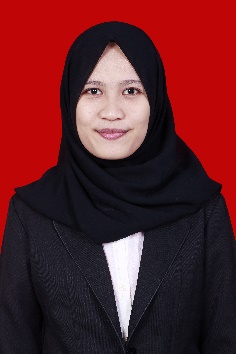 Lampiran 1. Skala Sense Of Humor sebelum Uji CobaIdentitas RespondenNama Lengkap	:Umur			:Jenis Kelamin		:Petunjuk Pengisian: Beri tanda Checklist (√) pada jawaban yang tersedia dan dianggap paling tepat.Mohon memberikan jawaban yang sebenar-benarnya karena tidak ada jawaban yang salah.Setiap pertanyaan hanya membutuhkan satu jawaban.Ada lima alternatif jawaban, yaitu:Sangat Setuju			: SSSetuju				: SNetral 				: NTidak Setuju			: TSSangat Tidak Setuju		: STSLampiran 2. Skala Komunikasi Interpersonal sebelum Uji Coba Terima Kasih Lampiran 3. Aiken’s V Sense of HumorLampiran 4.  Aiken’s V Komunikasi InterpersonalLampiran. 5. Tabulasi Data Sense of Humor Saat Uji CobaLampiran 6. Tabulasi Data Komunikasi Interpersonal Saat Uji CobaLampiran 7. Skala Sense Of Humor Setelah Uji CobaIdentitas RespondenNama Lengkap	:Umur			:Jenis Kelamin		:Petunjuk Pengisian: Beri tanda Checklist (√) pada jawaban yang tersedia dan dianggap paling tepat.Mohon memberikan jawaban yang sebenar-benarnya karena tidak ada jawaban yang salah.Setiap pertanyaan hanya membutuhkan satu jawaban.Ada lima alternatif jawaban, yaitu:Sangat Setuju			: SSSetuju				: SNetral 				: NTidak Setuju			: TSSangat Tidak Setuju		: STSLampiran 8. Skala Komunikasi Interpersonal Setelah Uji CobaPetunjuk Pengisian: Beri tanda Checklist (√) pada jawaban yang tersedia dan dianggap paling tepat.Mohon memberikan jawaban yang sebenar-benarnya karena tidak ada jawaban yang salah.Setiap pertanyaan hanya membutuhkan satu jawaban.Ada lima alternatif jawaban, yaitu:Sangat Setuju			: SSSetuju				: SNetral 				: NTidak Setuju			: TSSangat Tidak Setuju		: STSLampiran 9. Tabulasi Data Skala Sense Of Humor PenelitianLampiran 10. Tabulasi Data Komunikasi Interpersonal PenelitianLampiran 11. Analisis Deskripsi Data PenelitianVariabel sense of humorVariabel komunikasi interpersonalLampiran 12. Validitas dan Reliabilitas Skala Sense Of Humor Sebelum Uji CobaLampiran 13. Validitas dan Reliabilitas Skala Komunikasi Interpersonal Sebelum Uji Coba Lampiran 14. Validitas dan Reliabilitas Skala Sense Of Humor Setelah Uji CobaLampiran 15. Validitas dan Reliabilitas Skala Komunikasi Interpersonal Setelah Uji Coba Lampiran 16. Uji Linieritas Lampiran 17. Uji NormalitasLampiran 18. Uji Hipotesis Analisis Regresi SederhanaLampiran 19. Daftar Subjek PenelitianNoAspekAitemAitemJumlahFavorableUnfavorable1.Humor Production2, 5, 23, 10, 14, 17, 21, 1920, 6102.Coping Humor8, 16, 18, 11353.Humor Appreciation99, 15 ,22, 754.Humor Tolerance1, 4133TotalTotal15823No.AspekAitemAitemJumlah FavorableUnfavorable1.Openness3, 7, 21, 2511, 16, 23, 1882.Emphaty4, 1015, 1943.Supportiveness1, 512, 20 44.Positiveness14, 17 , 249, 2255. Equality8, 132, 64TotalTotal131225NoAspekAitemJumlah1.Humor Production2, 4, 6, 9 , 11,13, 14,72.Coping Humor5, 10, 12, 743.Humor Appreciation814.Humor Tolerance1, 32TotalTotal1414No.AspekAitemJumlah1.Openness2, 4, 11, 14, 16, 1862.Emphaty6, 9, 1233.Supportiveness6, 9, 1234.Positiveness8, 10, 15, 1745.Equality5, 72TotalTotal1818Batas KategoriKategori( µ+ 1,5 σ ) < XSangat Tinggi( µ+ 0,5 σ ) < µ ≤ ( µ+ 1,5 σ )Tinggi(µ - 0,5 σ) < X ≤ ( µ + 0,5 σ)Sedang(µ - 1,5 σ) < X ≤ (µ - 0,5 σ)RendahX ≤ - 1,5 σSangat RendahJenis KelaminJumlah SubjekPersentase (%)Perempuan4 Orang8 %Laki-laki46 Orang92%Total50 Orang100 %No.Usia SubjekJumlah SubjekPersentase (%)1.16 Tahun2 Orang4 %2.17 Tahun2 Orang4%3.18 Tahun3 Orang6 %4.19 Tahun6 Orang12%5.20 Tahun4 Orang8%6.21 Tahun9 Orang18%7.22 Tahun7 Orang14%8.23 Tahun5 Orang10%9.24 Tahun4 Orang8%10.25 Tahun3 Orang6%11.26 Tahun2 Orang4%12.27 Tahun1 Orang2%13.28 Tahun1 Orang2%14.30 Tahun1 Orang2 %Jumlah50 Orang100%HipotetikHipotetikHipotetikHipotetikVariebelMinMaksMeanSDSense of humor056289,33Batas KategoriIntervalFPersentase (%)Kategori( µ+ 1,5 σ ) < X42 < X1224% Sangat Tinggi( µ+ 0,5 σ ) < µ ≤ ( µ+ 1,5 σ )33< X ≤ 423162%Tinggi(µ - 0,5 σ) < X ≤ ( µ + 0,5 σ)23 < X ≤ 33714%Sedang(µ - 1,5 σ) < X ≤ (µ - 0,5 σ)14 < X ≤ 23-RendahX ≤ - 1,5 σX ≤ 14-Sangat RendahTotalTotal50100%HipotetikHipotetikHipotetikHipotetikVariebelMinMaksMeanSDKomunikasi interpersonal0723612Batas KategoriIntervalFPersentase (%)Kategori( µ+ 1,5 σ ) < X54 < X714% Sangat Tinggi( µ+ 0,5 σ ) < µ ≤ ( µ+ 1,5 σ )42< X ≤ 543264%Tinggi(µ - 0,5 σ) < X ≤ ( µ + 0,5 σ)30< X ≤ 421122%Sedang(µ - 1,5 σ) < X ≤ (µ - 0,5 σ)18< X ≤ 30-RendahX ≤ - 1,5 σX ≤ 18-Sangat RendahTotalTotal50100%Variabelp – valueKeteranganSense Of Humor dan Komunikasi interpersonal0,2 > 0,05NormalVariabelp (linearity)KeteranganSense of humor & Komunikasi Interpersonal0,023 < 0,05LinierVariabelrPKeteranganSense of humor dan Komunikasi Interpersonal0,3140,027SignifikanNOPERNYATAANSSSNTSSTS1Dengan menggunakan humor dapat membuat saya merasa lebih terhibur2Saya dapat membuat cerita agar orang lain dapat tertawa3Menggunakan humor dalam mengatasi masalah adalah cara yang tepat4Menggunakan humor dalam mengatasi masalah adalah cara yan tepat 5Apa yang saya ucapkan, dapat menghibur orang lain6Bahkan perkataan serius yang saya sampaikan dapat membuat orang lain tertawa7Menggunakan humor dalam mencoba untuk mengendalikan situasi tertentu adalah perbuatan yang sia-sia 8Saya suka lelucon yang tidak menyinggung orang lain 9Saya merasa kurang nyaman, ketika orang lain melontarkan lelucon10Terkadang saya memikirkan sesuatu yang lucu atau cerita-cerita lucu11Saya dapat mencairkan suasana yang tegang dengan mengatakan cerita yang lucu12Saya memberikan respon positif kepada orang lain yang mampu menciptakan humor 13Saya tidak suka membaca komik14Menurut teman saya , saya berbicara tentang hal-hal yang lucu15Menyebut orang lain sebagai”pelawak” adalah sebuah bentuk penghinaan16Menggunakan humor dapat membantu saya dalam mengendalikan situasi yang tegang17Saya mampu mengendalikan beberapa situasi dalam kelompok dengan menggunakan humor18Humor membantu saya mengatasi masalah19Saya dapat membuat orang lain tertawa20Saya pernah berselisih dengan orang lain karena kata-kata yang saya ucapkan21Saya menggunakan humor yang tidak menyinggung dalam mengatasi berbagai situasi22Saya menggunakan humor yang tidak menyinggung dalam mengatasi berbagai situasi23Saya kurang senang jika sedang berbicara serius, dan orang lain membuat leluconNOPERNYATAANSSSNTSSTS1Saya membantu teman jika mendapatkan masalah2Saya menolak ketika teman mengajak bercerita tentang perasaaanya3Saya menceritakan apapun tentang diri saya kepada teman4Saya merasa sedih ketika salah satu teman mengalami masalah5Jika teman membutuhkan bantuan, saya rela melakukan apapun 6Jika sudah jenuh dengan cerita teman, saya akan pura-pura batuk7Saya senang bercerita dengan teman mengenai pengalaman yang saya alami 8Ketika teman bercerita, saya fokus mendengarkannya9Saya kurang senang terhadap teman yang memiliki kemampuan lebih dari saya10Saya berusaha merasakan apa yang dirasakan oleh teman saya11Saya menceritakan sesuatu kepada teman, yang berbeda dari cerita sebenarnya12Masalah yang saya alami lebih penting diselesaikan dibanding menyelesaikan masalah orang lain13Jika teman bercerita, saya akan mendegarkannya dengan baik14Saya memberikan motivasi kepada teman ketika ingin berputus asa15Saya acuh terhadap masalah yang dihadapi teman saya16Jika teman meminta pendapat, saya akan menjawab sesuai dengan apa yang membuat dia senang, walaupun itu tidak benar17Saya membantu teman saya jika mendapatkan suatu masalah18Hanya kepada teman dekat saya, bercerita tentang diri saya19Saya bersikap biasa saja, ketika melihat teman sedih karena mengalami masalah20Saya diam saja, ketika teman mengalami keadaan yang kurang menyenangkan21Saya mengungkapkan perasaan yang saya rasakan kepada teman22Sejujurnya, saya tidak senang, jika teman memberikan penilaian negatif tentang saya23Teman saya tidak perlu tahu tentang perasaan saya24Saya menerima apapun kritik orang lain tentang saya, agar bisa menjadi lebih baik25Jika teman meminta pendapat. Saya akan mengatakan apa adanyaNOValidatorAitemAitemAitemAitemAitemAitemAitemAitemAitemAitemAitemAitemAitemAitemAitemAitemAitemAitemAitemAitemAitemAitemNOValidator11223344556677889910101111NOValidatorrsrsrsrsrsrsrsrsrsrsrs114343434343434343435443224343434332323232323243334343434343434343101032444343435443435454434343553243433232434332324343Total s14141515151515151313141415151414101012121414Nilai Aikens V0,7000,7000,7500,7500,7500,7500,7500,7500,6500,6500,7000,7000,7500,7500,7000,7000,5000,5000,6000,6000,7000,700NOValidatorAitemAitemAitemAitemAitemAitemAitemAitemAitemAitemAitemAitemAitemAitemAitemAitemAitemAitemAitemAitemAitemAitemAitemAitemNOValidator121213131414151516161717181819192020212122222323NOValidatorrsrsrsrsrsrsrsrsrsrsrsrs1143434321434343434343434322213232213232323232213232334343434343434343434321214443434354434343325443433255434343434343432132434321Total s1313141414141212141414141414111114141313121299Nilai Aikens V0,6500,6500,7000,7000,7000,7000,6000,6000,7000,7000,7000,7000,7000,7000,5500,5500,7000,7000,6500,6500,6000,6000,4500,450NoValidatorAitemAitemAitemAitemAitemAitemAitemAitemAitemAitemAitemAitemAitemAitemAitemAitemAitemAitemAitemAitemAitemAitemAitemAitemAitemAitemNoValidator1122334455667788991010111112121313NoValidatorrsrsrsrsrsrsrsrsrsrsrsrsrs11434343434343434343434343432243434343434343434343433243334343434343434343434343434344544343434343434354434343545543434343433232324343434332Total s1616151515151515151514141414141416161515151514141515Nilai Aikens V0,8000,8000,7500,7500,7500,7500,7500,7500,7500,7500,7000,7000,7000,7000,7000,7000,8000,8000,7500,7500,7500,7500,7000,7000,7500,750NoValidatorAitemAitemAitemAitemAitemAitemAitemAitemAitemAitemAitemAitemAitemAitemAitemAitemAitemAitemAitemAitemAitemAitemAitemAitemNoValidator141415151616171718181919202021212222232324242525NoValidatorrsrsrsrsrsRsrsrsrsrsrsrs1143434343434343434343434322434343434343434343434343334343434343434321434343434454324343434343434343434355324332324343434343434343Total s151514141414141415151515151513131515151515151515Nilai Aikens V0,7500,7500,7000,7000,7000,7000,7000,7000,7500,7500,7500,7500,7500,7500,6500,6500,7500,7500,7500,7500,7500,7500,7500,750SubjekAitem sense of humorAitem sense of humorAitem sense of humorAitem sense of humorAitem sense of humorAitem sense of humorAitem sense of humorAitem sense of humorAitem sense of humorAitem sense of humorAitem sense of humorAitem sense of humorAitem sense of humorAitem sense of humorAitem sense of humorAitem sense of humorAitem sense of humorAitem sense of humorAitem sense of humorAitem sense of humorAitem sense of humorAitem sense of humorAitem sense of humorAitem sense of humorAitem sense of humorSubjek1234567891011121314151617181920212223Total144241333243403333222123612442222034334324332412216034333311223331223333122356443332134243323233332412635442321223423124234213336064322223343223243332123260732310424432332421131231548433331141434134333433336794221233233231232232031453103323223233232343233132158114334224434242234433441372124322333433244323341333166134424442424442444444142378143322232233234121112111348154322233424224112433121358164422332444444334343332375174322233232434333333332366183322223333332223323131256193232333132324132312020250203313223233323222232132355213323313234133334233032259223233232333334143322222260234401423444442334430342268243343223243333333333232265253222323333222232232232255264332322333232323322322259SubjekAitem Komunikasi InterpersonalAitem Komunikasi InterpersonalAitem Komunikasi InterpersonalAitem Komunikasi InterpersonalAitem Komunikasi InterpersonalAitem Komunikasi InterpersonalAitem Komunikasi InterpersonalAitem Komunikasi InterpersonalAitem Komunikasi InterpersonalAitem Komunikasi InterpersonalAitem Komunikasi InterpersonalAitem Komunikasi InterpersonalAitem Komunikasi InterpersonalAitem Komunikasi InterpersonalAitem Komunikasi InterpersonalAitem Komunikasi InterpersonalAitem Komunikasi InterpersonalAitem Komunikasi InterpersonalAitem Komunikasi InterpersonalAitem Komunikasi InterpersonalAitem Komunikasi InterpersonalAitem Komunikasi InterpersonalAitem Komunikasi InterpersonalAitem Komunikasi InterpersonalAitem Komunikasi InterpersonalAitem Komunikasi InterpersonalSubjek12345678910111213141516171819202122232425Total1432243423320444342433424477243233242322234443334322427333132223223322313312231222554331413334342443130211103360541243122321234324133310426063222213241222321223222042537232223322322322331333314362843344344333333334134331437992323323233323333322323143661033334333233233322132321436711331424334222333231331204465123333333333313331313333443711342443244442244404244322237714332223323212232222113323357153424432432314423313121243681634202234332444423132232426817431333333331333330331213162183322213222322332213321122541922243022224433332233241336420434332443431444343433334383213233213333313333333333333692232333243422232313133302336323432344432324324232323143272243323223331313332203332232602532323333322223322132222426126232223223231223222332113255NOPERNYATAANSSSNTSSTS1Dengan menggunakan humor dapat membuat saya merasa lebih terhibur2Saya dapat membuat cerita agar orang lain dapat tertawa3Menggunakan humor dalam mengatasi masalah adalah cara yang tepat4Saya mampu mengendalikan beberapa situasi dalam kelompok dengan menggunakan humor5Saya suka lelucon yang tidak menyinggung orang lain6Terkadang saya memikirkan sesuatu yang lucu atau cerita-cerita lucu7Saya dapat mencairkan suasana yang tegang dengan mengatakan cerita yang lucu8Saya memberikan respon positif kepada orang lain yang mampu menciptakan humor9Menurut teman saya, saya berbicara tentang hal-hal yang lucu10Menggunakan humor dapat membantu saya dalam mengendalikan situasi yang tegang11Apa yang saya ucapkan, dapat menghibur orang lain.12Humor membantu saya mengatasi masalah13Saya pernah berselisih dengan orang lain karena kata-kata yang saya ucapkan14Saya menggunakan humor yang tidak menyinggung dalam mengatasi berbagai situasiNOPERNYATAANSSSNTSSTS1Saya membantu teman jika mendapatkan masalah2Saya menceritakan apapun tentang diri saya kepada teman3Jika teman membutuhkan bantuan, saya rela melakukan apapun4Saya senang bercerita dengan teman mengenai pengalaman yang saya alami5Ketika teman bercerita, saya fokus mendengarkannya6Saya berusaha merasakan apa yang dirasakan oleh teman saya7Jika teman bercerita, saya akan mendegarkannya dengan baik8Saya memberikan motivasi kepada teman ketika ingin berputus asa9Saya acuh terhadap masalah yang dihadapi teman saya10Saya menerima apapun kritik orang lain tentang saya, agar bisa menjadi lebih baik11Hanya kepada teman dekat saya, bercerita tentang diri saya12Saya bersikap biasa saja, ketika melihat teman sedih karena mengalami masalah13Saya diam saja, ketika teman mengalami keadaan yang kurang menyenangkan14Saya mengungkapkan perasaan yang saya rasakan kepada teman15Sejujurnya, saya tidak senang, jika teman memberikan penilaian negatif tentang saya16Teman saya tidak perlu tahu tentang perasaan saya17Saya membantu teman saya jika mendapatkan suatu masalah18Jika teman meminta pendapat. Saya akan mengatakan apa adanyaNo Subjek/AitemTabulasi Data Sense of humorTabulasi Data Sense of humorTabulasi Data Sense of humorTabulasi Data Sense of humorTabulasi Data Sense of humorTabulasi Data Sense of humorTabulasi Data Sense of humorTabulasi Data Sense of humorTabulasi Data Sense of humorTabulasi Data Sense of humorTabulasi Data Sense of humorTabulasi Data Sense of humorTabulasi Data Sense of humorTabulasi Data Sense of humorTabulasi Data Sense of humorNo Subjek/Aitem1234567891011121314Total1Syahlan Hibatur42322423222331352Muh. Fadhlan42323444343402423Gerald Nugroho44333224233323414A. AdrianW.43223424222303365Israndy43443333333312426Putra Ramadhan33334433332304417Muh. Luthfi R.14130234232100268Dedes Fajrianti33131442344402389Adri Murdani S.142234222222123110Aisnul Arisandi321333233121323211Nurhidayat Akbar443344343334144712Aldy Gunawan433323444334134413Hidayat Rizal322344232322133614Buana R. Patri321233312320132915Arisandi333243332223233816Arif Surya Brata444444343444045017Muh. Ikhsan444213444442144518Fajar Anzari 433333343232234119Yudi Azmar344442244444435020SyahrulRamadhan442433443432334621Fery Aswandi312333222333223422Hilmy Khairi443334344424334823Amar Qadafi422103222422133024Azzahra443323332331123725Rifwan 332212322323123126Indro Ispujianto334224333433023927Syahrul Nawir331342333331233728Sri Rahayu424243232323323929Dandy443233233332234030AldiansyahPermana332333342333234031Rahmatullah Tahir441434442423034232Fitri RahayuPasasih424134233314223833Afdhal Abdillah332323333333023634Ilham 323234233222133535Zainal Abidin424233333334434436Fakhri Ramadhan 431343332223133737Rizal442443443433234738Wira Wicaksana444224322332223939Hamidun Majid422343242232133740Mabrur Mubaraq334334233323324141Muhammad Syadzali442443443444034742Irsan Putra333233332224333943MuhammadBambang432213433333113644Muhammad Naufal422224242223123445Zakaria421223232223033146Ridwan Usman332333333332223847Ahmad432343243334334448Ghozy Khalish433323332333123849Amir432333222323123550Iqbal Purnama4333443433333346NoSubjek/AitemTabulasi Data Komunikasi InterpersonalTabulasi Data Komunikasi InterpersonalTabulasi Data Komunikasi InterpersonalTabulasi Data Komunikasi InterpersonalTabulasi Data Komunikasi InterpersonalTabulasi Data Komunikasi InterpersonalTabulasi Data Komunikasi InterpersonalTabulasi Data Komunikasi InterpersonalTabulasi Data Komunikasi InterpersonalTabulasi Data Komunikasi InterpersonalTabulasi Data Komunikasi InterpersonalTabulasi Data Komunikasi InterpersonalTabulasi Data Komunikasi InterpersonalTabulasi Data Komunikasi InterpersonalTabulasi Data Komunikasi InterpersonalTabulasi Data Komunikasi InterpersonalTabulasi Data Komunikasi InterpersonalTabulasi Data Komunikasi InterpersonalTabulasi Data Komunikasi InterpersonalNoSubjek/Aitem123456789101112131415161718Total1Syahlan Hibatur322333242411222223432Muh. Fadhlan444433444444432344663Gerald Nugroho322233332333332333494A. Adrian Wardhana433333232303333333505Israndy332333333323433333536Putra Ramadhan322222232313322224427Muh. Luthfi Rahmat213444433413333234548Dedes Fajrianti312333343403300024419Adri Murdani S.2222113222222222223510Aisnul Arisandi2123222332233223234211Nurhidayat Akbar4333343334333333445912Aldy Gunawan3223333332022101344013Hidayat Rizal2233444422212212234514Buana Raofan Patri3134232334143232334915Arisandi3233323324223121334516Arif Surya Brata4144444444004404445717Muh. Ikhsan3224434444140321404918Fajar Anzari 3332233222023323344519Yudi Azmar3432233302213301324020Syahrul Ramadhan3213424334223211344721Fery Aswandi3322333332322233224622Hilmy Khairi3134444444344334436323Amar Qadafi3423212343022112334124Azzahra3122232334321221434325Rifwan 4333223324233322335026Indro Ispujianto3434333213333331325027Syahrul Nawir3223323333132224334728Sri Rahayu2333333333133322334929Dandy3313223222222321234030Aldiansyah Permana3222233233233211234231Rahmatullah Tahir4324434440422340345432Fitri Rahayu Pasasih2222222234333322334533Afdhal Abdillah3222333333133311334534Ilham 3234333233144422335235Zainal Abidin3333333334333322315136Fakhri Ramadhan 3223333433133233335037Rizal4234444434143332335838Wira Wicaksana2312221321132333123739Hamidun Majid3434333344033303335240Mabrur Mubaraq4233433232212333324841Muhammad Syadzali4233222333234222344942Irsan Putra3223222343232222234443Muhammad Bambang4333444444141443436144Muhammad Naufal3022333222332432234445Zakaria2333333334223231345046Ridwan Usman4233333343144332335447Ahmad3333333334113334345348Ghozy Khalish3323232332122312334349Amir3223312324232220244250Iqbal Purnama43444333331333334357Descriptive StatisticsDescriptive StatisticsDescriptive StatisticsDescriptive StatisticsDescriptive StatisticsDescriptive StatisticsDescriptive StatisticsDescriptive StatisticsDescriptive StatisticsDescriptive StatisticsDescriptive StatisticsNMinimumMaximumSumMeanStd. DeviationSkewnessSkewnessKurtosisKurtosisStatisticStatisticStatisticStatisticStatisticStatisticStatisticStd. ErrorStatisticStd. Errorsense of humor502650194938,985,560,002,337-,330,662Valid N (listwise)50 Descriptive Statistics Descriptive Statistics Descriptive Statistics Descriptive Statistics Descriptive Statistics Descriptive Statistics Descriptive Statistics Descriptive Statistics Descriptive Statistics Descriptive Statistics Descriptive StatisticsNMinimumMaximumSumMeanStd. DeviationSkewnessSkewnessKurtosisKurtosisStatisticStatisticStatisticStatisticStatisticStatisticStatisticStd. ErrorStatisticStd. Errorkomunikasi interpersonal503566241148,226,708,533,337,097,662Valid N (listwise)50Reliability StatisticsReliability StatisticsReliability StatisticsReliability StatisticsCronbach's AlphaCronbach's AlphaN of ItemsN of Items,728,7282323Item-Total StatisticsItem-Total StatisticsItem-Total StatisticsItem-Total StatisticsItem-Total StatisticsItem-Total StatisticsItem-Total StatisticsScale Mean if Item DeletedScale Mean if Item DeletedScale Variance if Item DeletedScale Variance if Item DeletedCorrected Item-Total CorrelationCronbach's Alpha if Item DeletedVAR0000157,2357,2348,98548,985,487,711VAR0000257,8157,8147,52247,522,510,705VAR0000358,5858,5853,69453,694-,148,747VAR0000458,3858,3848,56648,566,276,719VAR0000558,5058,5048,34048,340,303,717VAR0000658,5458,5452,65852,658-,064,745VAR0000758,3558,3553,11553,115-,099,747VAR0000857,9257,9245,27445,274,514,698VAR0000957,8857,8853,78653,786-,156,748VAR0001057,5457,5448,33848,338,454,709VAR0001158,1958,1947,36247,362,421,708VAR0001257,7357,7346,20546,205,610,697VAR0001358,3158,3154,86254,862-,208,769VAR0001458,5058,5045,30045,300,623,693VAR0001557,8857,8850,26650,266,129,730VAR0001658,0058,0044,08044,080,760,682VAR0001758,0458,0445,55845,558,593,695VAR0001858,1258,1244,98644,986,585,693VAR0001958,3158,3150,38250,382,110,732VAR0002059,1959,1943,76243,762,529,693VAR0002158,1558,1545,89545,895,530,699VAR0002258,9658,9650,03850,038,184,725VAR0002358,5058,5051,94051,940,003,738Reliability StatisticsReliability StatisticsCronbach's AlphaN of Items,78425Item-Total StatisticsItem-Total StatisticsItem-Total StatisticsItem-Total StatisticsItem-Total StatisticsScale Mean if Item DeletedScale Variance if Item DeletedCorrected Item-Total CorrelationCronbach's Alpha if Item DeletedVAR0000162,2759,885,482,770VAR0000262,7362,525,198,783VAR0000363,1260,026,387,773VAR0000462,5861,774,175,786VAR0000562,6957,822,546,764VAR0000663,0863,114,084,792VAR0000762,3159,342,557,767VAR0000862,6558,635,526,766VAR0000962,4665,058-,012,791VAR0001062,8858,026,584,763VAR0001162,8865,626-,067,796VAR0001263,5066,660-,140,805VAR0001362,4258,014,652,761VAR0001462,2761,645,309,777VAR0001562,4257,934,604,762VAR0001663,1963,202,093,790VAR0001762,5457,778,655,761VAR0001864,0060,560,306,777VAR0001962,5059,940,519,769VAR0002062,7760,345,328,776VAR0002162,9661,638,292,778VAR0002263,3159,182,323,777VAR0002363,8158,002,369,774VAR0002462,0062,080,253,780VAR0002562,8160,962,361,775Reliability StatisticsReliability StatisticsReliability StatisticsReliability StatisticsReliability StatisticsReliability StatisticsReliability StatisticsCronbach's AlphaCronbach's AlphaCronbach's AlphaCronbach's Alpha Based on Standardized ItemsCronbach's Alpha Based on Standardized ItemsN of ItemsN of Items.726.726.726.744.7441414Item-Total StatisticsItem-Total StatisticsItem-Total StatisticsItem-Total StatisticsItem-Total StatisticsItem-Total StatisticsItem-Total StatisticsItem-Total StatisticsItem-Total StatisticsScale Mean if Item DeletedScale Mean if Item DeletedScale Variance if Item DeletedScale Variance if Item DeletedCorrected Item-Total CorrelationCorrected Item-Total CorrelationSquared Multiple CorrelationCronbach's Alpha if Item DeletedVAR0000135.4635.4626.53926.539.368.368.328.708VAR0000236.0036.0026.16326.163.351.351.461.709VAR0000336.4636.4624.98824.988.376.376.501.706VAR0000436.3036.3025.92925.929.413.413.623.703VAR0000536.1636.1625.11725.117.329.329.611.713VAR0000635.7435.7429.01329.013.044.044.335.736VAR0000736.2036.2027.02027.020.286.286.483.716VAR0000835.7835.7825.31825.318.496.496.437.693VAR0000936.3836.3825.62825.628.572.572.481.691VAR0001036.0236.0226.02026.020.415.415.505.703VAR0001136.3236.3226.50826.508.368.368.503.708VAR0001236.2236.2225.07325.073.366.366.339.707VAR0001337.5437.5427.35627.356.092.092.410.750VAR0001436.4236.4225.59625.596.441.441.457.699Reliability StatisticsReliability StatisticsReliability StatisticsCronbach's AlphaCronbach's Alpha Based on Standardized ItemsN of Items.742.78118Item-Total StatisticsItem-Total StatisticsItem-Total StatisticsItem-Total StatisticsItem-Total StatisticsItem-Total StatisticsScale Mean if Item DeletedScale Variance if Item DeletedCorrected Item-Total CorrelationSquared Multiple CorrelationCronbach's Alpha if Item DeletedVAR0000145.6638.596.442.504.724VAR0000246.4240.493.087.326.752VAR0000346.2837.267.531.635.716VAR0000445.7437.339.516.664.716VAR0000545.8437.402.499.761.717VAR0000645.9437.445.498.543.718VAR0000745.8237.702.474.700.720VAR0000845.7239.349.324.488.731VAR0000945.9436.915.456.504.719VAR0001045.7038.051.287.519.734VAR0001146.7442.849-.121.460.781VAR0001246.1637.443.314.459.732VAR0001346.0838.728.277.497.734VAR0001446.1637.811.408.443.724VAR0001546.5237.234.337.497.730VAR0001646.6638.066.251.539.739VAR0001745.8636.449.665.688.707VAR0001845.6841.120.057.394.752ANOVA TableANOVA TableANOVA TableANOVA TableANOVA TableANOVA TableANOVA TableANOVA TableSum of SquaresdfMean SquareFSig.komunikasi interpersonal * sense of humorBetween Groups(Combined)1080,1301956,8491,517,150komunikasi interpersonal * sense of humorBetween GroupsLinearity216,8881216,8885,787,023komunikasi interpersonal * sense of humorBetween GroupsDeviation from Linearity863,2421847,9581,280,268komunikasi interpersonal * sense of humorWithin GroupsWithin Groups1124,4503037,482komunikasi interpersonal * sense of humorTotalTotal2204,58049One-Sample Kolmogorov-Smirnov TestOne-Sample Kolmogorov-Smirnov TestOne-Sample Kolmogorov-Smirnov TestUnstandardized ResidualNN50Normal Parametersa,bMean,0000000Normal Parametersa,bStd. Deviation6,36907688Most Extreme DifferencesAbsolute,089Most Extreme DifferencesPositive,089Most Extreme DifferencesNegative-,063Test StatisticTest Statistic,089Asymp. Sig. (2-tailed)Asymp. Sig. (2-tailed),200c,da. Test distribution is Normal.a. Test distribution is Normal.a. Test distribution is Normal.b. Calculated from data.b. Calculated from data.b. Calculated from data.c. Lilliefors Significance Correction.c. Lilliefors Significance Correction.c. Lilliefors Significance Correction.d. This is a lower bound of the true significance.d. This is a lower bound of the true significance.d. This is a lower bound of the true significance.Variables Entered/RemovedaVariables Entered/RemovedaVariables Entered/RemovedaVariables Entered/RemovedaModelVariables EnteredVariables RemovedMethod1sense of humorb.Entera. Dependent Variable: komunikasi interpersonala. Dependent Variable: komunikasi interpersonala. Dependent Variable: komunikasi interpersonala. Dependent Variable: komunikasi interpersonalb. All requested variables entered.b. All requested variables entered.b. All requested variables entered.b. All requested variables entered.Model SummarybModel SummarybModel SummarybModel SummarybModel SummarybModelRR SquareAdjusted R SquareStd. Error of the Estimate1,314a,098,0806,435a. Predictors: (Constant), sense of humora. Predictors: (Constant), sense of humora. Predictors: (Constant), sense of humora. Predictors: (Constant), sense of humora. Predictors: (Constant), sense of humorb. Dependent Variable: komunikasi interpersonalb. Dependent Variable: komunikasi interpersonalb. Dependent Variable: komunikasi interpersonalb. Dependent Variable: komunikasi interpersonalb. Dependent Variable: komunikasi interpersonalANOVAaANOVAaANOVAaANOVAaANOVAaANOVAaANOVAaModelModelSum of SquaresdfMean SquareFSig.1Regression216,8881216,8885,238,027b1Residual1987,6924841,4101Total2204,58049a. Dependent Variable: komunikasi interpersonala. Dependent Variable: komunikasi interpersonala. Dependent Variable: komunikasi interpersonala. Dependent Variable: komunikasi interpersonala. Dependent Variable: komunikasi interpersonala. Dependent Variable: komunikasi interpersonala. Dependent Variable: komunikasi interpersonalb. Predictors: (Constant), sense of humorb. Predictors: (Constant), sense of humorb. Predictors: (Constant), sense of humorb. Predictors: (Constant), sense of humorb. Predictors: (Constant), sense of humorb. Predictors: (Constant), sense of humorb. Predictors: (Constant), sense of humorCoefficientsaCoefficientsaCoefficientsaCoefficientsaCoefficientsaCoefficientsaCoefficientsaModelModelUnstandardized CoefficientsUnstandardized CoefficientsStandardized CoefficientsTSig.ModelModelBStd. ErrorBetaTSig.1(Constant)33,4716,5085,143,0001sense of humor,378,165,3142,289,027a. Dependent Variable: komunikasi interpersonala. Dependent Variable: komunikasi interpersonala. Dependent Variable: komunikasi interpersonala. Dependent Variable: komunikasi interpersonala. Dependent Variable: komunikasi interpersonala. Dependent Variable: komunikasi interpersonala. Dependent Variable: komunikasi interpersonalResiduals StatisticsaResiduals StatisticsaResiduals StatisticsaResiduals StatisticsaResiduals StatisticsaResiduals StatisticsaMinimumMaximumMeanStd. DeviationNPredicted Value43,3152,3948,222,10450Residual-12,39016,637,0006,36950Std. Predicted Value-2,3341,982,0001,00050Std. Residual-1,9252,585,000,99050a. Dependent Variable: komunikasi interpersonala. Dependent Variable: komunikasi interpersonala. Dependent Variable: komunikasi interpersonala. Dependent Variable: komunikasi interpersonala. Dependent Variable: komunikasi interpersonala. Dependent Variable: komunikasi interpersonalNo. NamaUsiaJenis KelaminNo. NamaUsiaJenis Kelamin1Syahlan Hibatur19Laki-laki2Muh. Fadhlan26Laki-laki3Gerald Nugroho18Laki-laki4A. Adrian Wardhana19Laki-laki5Israndy20Laki-laki6Putra Ramadhan20Laki-laki7Muh. Luthfi Rahmat20Laki-laki8Dedes Fajrianti23Perempuan9Adri Murdani S.23Laki-laki10Aisnul Arisandi21Laki-laki11Nurhidayat Akbar26Laki-laki12Aldy Gunawan18Laki-laki13Hidayat Rizal25Laki-laki14Buana Raofan Patri19Laki-laki15Arisandi28Laki-laki16Arif Surya Brata25Laki-laki17Muh. Ikhsan21Laki-laki18Fajar Anzari 21Laki-laki19Yudi Azmar22Laki-laki20Syahrul Ramadhan21Laki-laki21Fery Aswandi21Laki-laki22Hilmy Khairi19Laki-laki23Amar Qadafi24Laki-laki24Azzahra18Perempuan25Rifwan 21Laki-laki26Indro Ispujianto30Laki-laki27Syahrul Nawir23Laki-laki28Sri Rahayu24Perempuan29Dandy23Laki-laki30Aldiansyah Permana24Laki-laki31Rahmatullah Tahir24Laki-laki32Fitri Rahayu Pasasih22Perempuan33Afdhal Abdillah21Laki-laki34Ilham 21Laki-laki35Zainal Abidin21Laki-laki36Fakhri Ramadhan 22Laki-laki37Rizal22Laki-laki38Wira Wicaksana17Laki-laki39Hamidun Majid22Laki-laki40Mabrur Mubaraq22Laki-laki41Muhammad Syadzali27Laki-laki42Irsan Putra22Laki-laki43Muhammad Bambang19Laki-laki44Muhammad Naufal16Laki-laki45Zakaria19Laki-laki46Ridwan Usman25Laki-laki47Ahmad20Laki-laki48Ghozy Khalish16Laki-laki49Amir17Laki-laki50Iqbal Purnama23Laki-laki